ГОРОДСКОЙ СОВЕТ ДЕПУТАТОВ  МУНИЦИПАЛЬНОГО ОБРАЗОВАНИЯ «ГОРОД НАЗРАНЬ»РЕШЕНИЕ  	№30 /117-4                                                                                                     от 30 декабря   2021 г.Об утверждении  бюджета муниципального образования «Городской округ г.Назрань» на 2022 год и на плановый период 2023 и 2024 годов»Рассмотрев бюджет  муниципального образования «Городской округ город Назрань» на 2022 год и на плановый период 2023 и 2024 годов, представленный Главой г.Назрань  от 29.12.2021 №4555-об в соответствии с Бюджетным Кодексом Российской Федерации, Городской совет муниципального образования «Городской округ город Назрань» решил:1. Утвердить основные характеристики бюджета города Назрань на 2022 год:1.1. прогнозируемый общий объем доходов бюджета города Назрань в сумме 548847057 руб1.2. общий объем расходов бюджета города Назрань в сумме 548847057 руб2. Утвердить основные характеристики бюджета города Назрань на 2023 год:2.1. прогнозируемый общий объем доходов бюджета города Назрань в сумме 406354900 рублей;2.2. общий объем расходов бюджета города Назрань в сумме 406354900 рублей.3. Утвердить основные характеристики бюджета города Назрань на 2024 год:3.1. прогнозируемый общий объем доходов бюджета города Назрань в сумме 408560000 рублей;3.2. общий объем расходов бюджета города Назрань в сумме  408560000 рублей .СТАТЬЯ 2.Нормативы распределения доходов на 2022 год и плановый период 2023-2024гг. Установить, что доходы городского бюджета, поступающие в 2022 году, формируются за счет федеральных, региональных, местных налогов, сборов и неналоговых доходов в соответствии с нормативами, установленными Бюджетным кодексом Российской Федерации, законодательными актами Российской Федерации, Республики Ингушетия и настоящим Решением.Установить нормативы отчислений от уплаты налогов, пошлин, сборов и иных платежей в городской бюджет на 2022 год согласно приложению 1 к настоящему Решению.СТАТЬЯ 3.Главные администраторы доходов городского бюджета1. Утвердить перечень главных администраторов доходов городского бюджета на 2022 год , согласно приложения 2 к настоящему Решению.2. Закрепить за главными распорядителями и получателями средств городского бюджета администрирование доходов в городской бюджет согласно приложения 2 к настоящему Решению.3. В случае изменения состава и (или) функций главных администраторов доходов городского бюджета, Администрация г. Назрань вправе вносить изменения в состав закрепленных за ними кодов классификации доходов бюджетов Российской Федерации.СТАТЬЯ 4.Доходы городского бюджета на 2022 годУтвердить доходы бюджета г. Назрань на 2022 год согласно приложению 3 к настоящему Решению. СТАТЬЯ 5 Утвердить:  5.1. Ведомственную структуру расходов  бюджета г. Назрань на 2022 год согласно приложения № 4 .5.2.  Распределение расходов из бюджета г. Назрань  на 2022 год по разделам и подразделам функциональной классификации расходов бюджета г. Назрань согласно приложения № 5. 5.3.  список объектов муниципального  заказа  бюджета г.Назрань на 2022 год согласно  приложения №6 .СТАТЬЯ 6. Особенности зачисления налогов и сборов, поступающих в городской бюджет в 2022 году Установить, что налоги и сборы, поступающие в городской бюджет, зачисляются на счета Управления Федерального казначейства по Республике Ингушетия с последующим перечислением их на счета по учету доходов городского бюджета в соответствии с положениями бюджетного и налогового законодательства по нормативам, определенным в приложении 1 к настоящему Решению.СТАТЬЯ 7. Контроль и ответственность за соблюдение нормативов распределения налоговУстановить, что контроль и ответственность за соблюдением нормативов распределения налогов между бюджетами всех уровней возлагаются на Управление Федерального казначейства по Республике Ингушетия в соответствии с Соглашением, заключенным между Администрацией г. Назрань и Управлением Федерального казначейства по Республике Ингушетия.СТАТЬЯ 8. Приоритетные статьи расходов городского бюджета в 2022году Установить, что приоритетными статьями расходами городского бюджета, подлежащими финансированию в полном объеме, являются:1)​ оплата труда;2)​ начисление на фонд оплаты труда;3)​ приобретение медикаментов;4)​ приобретение продуктов питания;5)​ выплата пособия семьям опекунов;6)​ оплата коммунальных услуг.СТАТЬЯ 9. Бюджетные ассигнования городского бюджета на 2022 годУтвердить:1)​ распределение бюджетных ассигнований городского бюджета на 2022 год по разделам и подразделам Бюджетной классификации Российской Федерации согласно приложению 5 к настоящему Решению.2)​ ведомственную структуру расходов городского бюджета на 2022 год согласно приложению 4 к настоящему Решению.СТАТЬЯ 10. Расходы на исполнение публичных нормативных обязательств в 2022 годуУтвердить в составе расходов городского бюджета на 2022 год расходы на исполнение публичных нормативных обязательств согласно приложению 5 к настоящему Решению.СТАТЬЯ 11. Особенности заключения договоров, муниципальных контрактов на выполнение работ, оказание услуг в 2022 году 11.1. Установить, что главный распорядитель, распорядитель, получатель средств городского бюджета при заключении соглашений, договоров, государственных контрактов на поставку товаров, выполнение работ, оказание услуг вправе предусматривать авансовые платежи:11.2 в размере 100 процентов суммы договора (контракта) – по договорам (контрактам) на оказание услуг связи, на подписку печатных изданий, за обучение на курсах повышения квалификации, на приобретение авиа и железнодорожных билетов, по договорам обязательного медицинского страхования гражданской ответственности владельцев транспортных средств;11.3 по остальным договорам (контрактам) авансовые платежи определяются расчетным путем, но не более 30 процентов суммы договора, контракта, соглашения, если иное не предусмотрено законодательством Российской Федерации, законодательством Республики Ингушетия.11.4. Установить, что заключение договоров главными распорядителями, распорядителями и получателями средств городского бюджета и их оплата осуществляется в пределах доведенных лимитов бюджетных обязательств в соответствии с ведомственной классификацией расходов, и классификацией операций сектора государственного управления (КОСГУ) классификации расходов бюджетов Российской Федерации.11.5. Установить, что не подлежат оплате за счет средств городского бюджета договорные обязательства, принятые главными распорядителями, распорядителями и получателями средств городского бюджета, сверх утвержденных на 2022 год лимитов бюджетных обязательств.СТАТЬЯ 12. Сводная бюджетная росписьФинансовому управлению города Назрань не позднее 15 дней после утверждения городского бюджета в соответствии со статьей 9 настоящего Решения утвердить сводную бюджетную роспись доходов и расходов городского бюджета.СТАТЬЯ 13. О запрещении увеличения численности муниципальных служащих, а также работников казенных и бюджетных учрежденийГородской Совет муниципального образования «Городской округ город Назрань» и Администрация муниципального образования «Городской округ город Назрань» не вправе принимать решения, приводящие к увеличению в 2022 году численности работников муниципальных служащих, а также работников казенных и бюджетных учреждений, за исключением работников, на вновь вводимые в эксплуатацию объекты здравоохранения, образования, культуры, физкультуры и спорта, социальной защиты.СТАТЬЯ 14. Особенности исполнения городского бюджета в 2022 годуУстановить, что:1) остатки целевых средств, неиспользованные в 2021 году, переданные из республиканского бюджета в бюджет г. Назрань  подлежат использованию в 2022 году на те же цели. Не использованные целевые средства, потребность в которых в 2022 году отсутствует, подлежат возврату в доход республиканского бюджета;2) остатки средств городского бюджета на начало текущего финансового года, за исключением остатков неиспользованных межбюджетных трансфертов, полученных бюджетом города, в форме субсидий, субвенций и иных межбюджетных трансфертов, имеющих целевое назначение, в объеме до 100 процентов могут направляться на покрытие временных кассовых разрывов, возникающих при исполнении городского бюджета.СТАТЬЯ 15. О запрещении принятии решений по увеличению расходов городского бюджетаАдминистрация муниципального образования «Городской округ город Назрань» не вправе принимать решения, приводящие к увеличению расходов городского бюджета, либо снижению его доходов без внесения соответствующих изменений и дополнений в Решение Городского совета муниципального образования «Городской округ город Назрань» «О бюджете городского округа города Назрань на 2022 год и плановый период 2023-2024г», определяющих источник финансирования дополнительных расходов из городского бюджета или снижение доходов.СТАТЬЯ 16. Открытие счетовУстановить, что счета казенных и бюджетных учреждений открываются только в органах Управления Федерального казначейства Российской Федерации по Республике Ингушетия. СТАТЬЯ 17. Об ответственности за ненадлежащее исполнение настоящего РешенияДолжностные лица органов местного самоуправления за неисполнение либо за ненадлежащее исполнение настоящего Решения несут ответственность в соответствии с действующим законодательством Российской Федерации.СТАТЬЯ 18. Вступление в силу настоящего РешенияНастоящее Решение вступает в силу со дня его официального опубликования.3. Настоящее Решение  опубликовать (обнародовать) в средствах массовой информации.4. Контроль за исполнением настоящего Решения возложить на заместителя председателя Городского совета Хамхоева А-Х.И.Глава г.Назрань                                                                                                       У.Х.ЕвлоевПредседатель Городского совета                                                                     Ю.Д.БогатыревПриложение № 1к  Решению «О бюджете муниципальногообразования «Городской округ г.Назрань на 2022 годи на плановый период 2023 и 2024 годов»от 30.12.2021 № 30/117-4                                                                                                          Нормативы отчислений от уплаты налогов, пошлин, сборов и иных платежей в республиканский бюджет и бюджеты районов, городов на 2022 год и плановый период 2023-2024г.Приложение №2к  Решению «О бюджете муниципальногообразования «Городской округ г.Назрань на 2022 годи на плановый период 2023 и 2024 годов»от 30.12.2021 № 30/117-4Администраторы доходов бюджета г.Назрань на 2022 год и плановый период 2023-2024 гг.Приложение №3к  Решению «О бюджете муниципальногообразования «Городской округ г.Назрань на 2022 годи на плановый период 2023 и 2024 годов»от 30.12.2021 № 30/117-4Доходы бюджета муниципального образования «Городской округ г.Назрань» на 2022 год и на плановый период 2023и 2024 годовПриложение №5к  Решению «О бюджете муниципальногообразования «Городской округ г.Назрань на 2022 годи на плановый период 2023 и 2024 годов»от 30.12.2021 № 30/117-4Распределение расходов из бюджета г.Назрань на 2022г и на плановый период 2023-2024 г.по разделам и подразделам функциональной классификации Российской ФедерацииПриложение № 6к  Решению «О бюджете муниципальногообразования «Городской округ г.Назрань на 2022 годи на плановый период 2023 и 2024 годов»от 30.12.2021 № 30/117-4Титульный список объектов муниципального заказа на 2022 годРЕСПУБЛИКА     ИНГУШЕТИЯ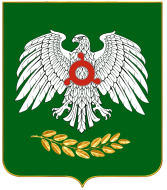     ГIАЛГIАЙ    РЕСПУБЛИКАКод бюджетной классификации РФНаименование налога (сборов)Нормативы распределенияНормативы распределенияКод бюджетной классификации РФНаименование налога (сборов)Респ. б-тМест. б-тНалоговые и неналоговые доходыНалоги на прибыль, доходы1 01 01000 00 0000 110Налог на прибыль организаций1 01 02010 01 0000 110Налог на доходы физических лиц с доходов, полученных в виде дивидендов от долевого участия в деятельности организаций78221 01 02021 01 0000 110Налог на доходы физических лиц с доходов, облагаемых по налоговой ставке, установленной пунктом 1 статьи 224 Налогового кодекса Российской Федерации, за исключением доходов, полученных физическими лицами, зарегистрированными в качестве индивидуальных предпринимателей, частных нотариусов и других лиц, занимающихся частной практикой78221 01 02022 01 0000 110Налог на доходы физических лиц с доходов, облагаемых по налоговой ставке, установленной пунктом 1 статьи 224 Налогового кодекса Российской Федерации , и полученных физическими лицами , зарегистрированными в качестве индивидуальных предпринимателей, частных нотариусов и других лиц, занимающихся частной практикой 78221 01 02030 01 0000 110Налог на доходы физических лиц с доходов полученных физическими лицами, не являющимися налоговыми резидентами Российской Федерации78221 01 02040 01 0000 110Налог на доходы физических лиц с доходов полученных в виде выигрышей и призов, в проводимых конкурсах, играх и других мероприятиях в целях рекламы товаров, работ и услуг, страховых выплат по договорам добровольного страхования жизни, заключенным на срок менее пяти лет в части превышения сумм страховых взносов, увеличенных на сумму, рассчитанные исходя из действующей ставки рефинансирования, процентных доходов по вкладам в банках (за исключением срочных пенсионных вкладов, внесенных на срок не менее 6-ти месяцев), в виде материальной выгоды от экономии на процентах при получении заемных (кредитных) средств ( за исключением материальной выгоды, полученной от экономии на процентах за пользование целевыми займами ( кредитами) на новое строительство или приобретение жилья)   78221 01 02050 01 0000 110Налог на доходы физических лиц с доходов, полученных в виде процентов по облигациям с ипотечным покрытием имитированным до 1.01.2007г., а также с доходов учредителей доверительного управления ипотечным покрытием, полученных на основании приобретения ипотечных сертификатов участия, выданных управляющим ипотечным покрытием до 1.01.2007г.78221 03 00000 00 0000 000НАЛОГИ НА ТОВАРЫ (РАБОТЫ, УСЛУГИ) РЕАЛИЗУЕМЫЕ НА ТЕРРИТОРИИ РОССИЙСКОЙ ФЕДЕРАЦИИ1 03 02230 01 0000 110Доходы от уплаты акцизов на дизельное топливо, подлежащие распределению между бюджетами субъектов РФ и местными бюджетами с учетом установленных дифференцированных нормативов отчислений в местные бюджеты1 03 02240 01 0000 110Доходы от уплаты акцизов на моторные масла для дизельных и (или) карбюраторных (инжекторных) двигателей, подлежащие распределению между бюджетами субъектов РФ и местными бюджетами с учетом установленных дифференцированных нормативов отчислений в местные бюджеты1 03 02250 01 0000 110Доходы от уплаты акцизов на автомобильный бензин, производимый на территории РФ, зачисляемые в консолидированные бюджеты субъектов РФ1 03 02260 01 0000 110Доходы от уплаты акцизов на прямогонный бензин, подлежащие распределению между бюджетами субъектов РФ и местными бюджетами с учетом установленных дифференцированных нормативов отчислений в местные бюджеты1 05 00000 00 0000 000НАЛОГИ НА СОВОКУПНЫЙ ДОХОД1 05 02000 02 0000 110Единый налог на вмененный доход для отдельных видов деятельности1001 05 02000 02 0000 110Единый налог на вмененный доход для отдельных видов деятельности в части отмененных платежей901 05 03000 01 0000 110Единый сельскохозяйственный налог30601 06 00000 00 0000 000НАЛОГИ НА ИМУЩЕСТВО1 06 01020 04 0000 110Налог на имущество физических лиц взимаемые по ставкам, применяемым к объектам налогообложения расположенным в границах городских округов1001 06 06012 04 0000 110Земельный налог, взимаемый по ставкам, установленным в соответствии с подпунктом1 пункта1 статьи 394 НК РФ и применяемым к объектам налогообложения расположенным в границах городских округов 1001 06 06022 04 0000 110Земельный налог, , взимаемый по ставкам, установленным в соответствии с подпунктом2 пункта1 статьи 394 НК РФ и применяемым к объектам налогообложения расположенным в границах городских округов 1001 08 00000 00 0000 000ГОСУДАРСТВЕННАЯ ПОШЛИНА1 08 03010 01 0000 110Государственная пошлина по делам, рассматриваемым в судах общей юрисдикции, мировыми судьями (за исключением Верховного Суда РФ)1001 08 04010 01 0000 110Государственная пошлина за совершение нотариальных действий должностными лицами органов местного самоуправления, уполномоченными в соответствии с законодательными актами РФ на совершение нотариальных действий1001 08 07140 01 0000 110Государственная пошлина за государственную регистрацию транспортных средств и иные юридически значимые действия, связанные с изменениями и выдачей документов на транспортные средства, выдачи регистрационных знаков, приемом квалификационных экзаменов на получение права и на управление транспортными средствами1001 08 07150 01 0000 110Государственная пошлина за выдачу разрешения на установку рекламной конструкции1001 09 00000 00 0000 000ЗАДОЛЖЕННОСТЬ И ПЕРЕРАСЧЕТЫ ПО ОТМЕНЕННЫМ НАЛОГАМ, СБОРАМ И ИНЫМ ОБЯЗАТЕЛЬНЫМ ПЛАТЕЖАМ1 09 04050 00 0000 110Земельный налог ( по обязательствам, возникшим до 1.01.2006г.)1001 09 04050 04 0000 110Земельный налог ( по обязательствам, возникшим до 1.01.2006г.) мобилизуемый на территориях городских округов1001 09 07010 00 0000 110Налог на рекламу1001 09 07010 04 0000 110Налог на рекламу мобилизуемый на территории городских округов1001 09 07020 00 0000 110Курортный сбор1001 09 07020 04 0000 110Курортный сбор мобилизуемый на территории городских округов1001 09 07030 00 0000 110Целевые сборы с граждан и предприятий, учреждений, организаций на содержание милиции, на благоустройство территории, на нужды образования и другие цели1001 09 07030 04 0000 110Целевые сборы с граждан и предприятий, учреждений, организаций на содержание милиции, на благоустройство территории, на нужды образования и другие цели мобилизуемые на территориях городских округов1001 09 07040 00 0000 110Лицензионный сбор за право торговли спиртными напитками1001 09 07040 04 0000 110Лицензионный сбор за право торговли спиртными напитками мобилизуемые на территориях городских округов1001 09 07050 00 0000 110Прочие местные налоги и сборы1001 09 07050 04 0000 110Прочие местные налоги и сборы мобилизуемые на территориях городских округов1001 11 00000 00 0000 000ДОХОДЫ ОТ ИСПОЛЬЗОВАНИЯ ИМУЩЕСТВА НАХОДЯЩЕГОСЯ В ГОСУДАРСТВЕННОЙ И МУНИЦИПАЛЬНОЙ СОБСТВЕННОСТИ1 11 01040 04 0000 120Доходы в виде прибыли, приходящейся на доли в уставных (складочных) капиталах хозяйственных товариществ и обществ, или дивидендов по акциям, принадлежащим субъектам городским округам1001 11 02032 04 0000 120Доходы от размещения временно свободных средств бюджетов городских округов1001 11 02084 04 0000 120Доходы от размещения сумм аккумулируемых в ходе проведения аукционов по продаже акций находящихся в собственности городских округов1001 11 03040 04 0000 120Проценты, полученные от предоставления бюджетных кредитов внутри страны за счет средств бюджетов городских округов1001 11 05010 04 0000 120Доходы от передачи в аренду земельных участков, государственная собственность на которые не разграничена и которые расположены в границах городских округов, а также средства от продажи права на заключение договоров аренды указанных земельных участков20801 11 05024 04 0000 120Доходы, получаемые в виде арендной платы, а также средства от продажи права на заключение договоров аренды за земли, нах-ся в собственности городских округов (за исключением земельных участков муниципальных автономных учреждений, а также земельных участков муниципальных унитарных предприятий, в т.ч. казенных)1001 11 05034 04 0000 120Доходы от сдачи в аренду имущества, нах-ся в оперативном управлении органов управления городских округов и созданных ими учреждений (за исключением имущества муниципальных автономных учреждений)1001 11 0701 04 0000 120Доходы от перечисления части прибыли, остающейся после уплаты налогов и иных обязательных платежей муниципальных унитарных предприятий, созданных городскими округами1001 11 08040 04 0000 120Средства, получаемые от передачи имущества, нах-ся в собственности городских округов (за исключением имущества муниципальных автономных учреждений, а также имущества муниципальных унитарных предприятий, в том числе казенных1001 11 09024 04 0000 120Доходы от распоряжения правами на результаты научно-технической деятельности находящимися в собственности городских округов1001 11 09034 04 0000 120Доходы от эксплуатации и использование имущества автомобильных дорог находящихся в собственности городских округов 1001 11 09044 04 0000 120Прочие поступления от использование имущества находящегося в собственности субъектов городских округов (за исключением имущества муниципальных автономных, а также имущества муниципальных унитарных предприятий в том числе казенных)1001 12 00000 00 0000 000ПЛАТЕЖИ ПРИ ПОЛЬЗОВАНИИ ПРИРОДНЫМИ РЕСУРСАМИ1 12 01000 01 0000 120Плата за негативное воздействие на окружающую среду 40401 12 05040 04 0000 120Плата за пользование водными объектами, находящимися в собственности городских 1001 13 00000 00 0000 000ДОХОДЫ ОТ ОКАЗАНИЯ ПЛАТНЫХ УСЛУГ И КОМПЕНСАЦИИ ЗАТРАТ ГОСУДАРСТВА1 13 02023 04 0000 130Сборы за выдачу органами местного самоуправления городских округов лицензий на розничную продажу алкогольной продукции1001 13 03040 04 0000 130Прочие доходы от оказания платных услуг получателями средств бюджетов городских округов и компенсации затрат бюджетов городских округов1001 14 00000 00 0000 000ДОХОДЫ ОТ ПРОДАЖИ МАТЕРИАЛЬНЫХ И НЕМАТЕРИАЛЬНЫХ АКТИВОВ1 14 01040 04 0000 410Доходы от продажи квартир находящихся в собственности городских округов1001 14 02030 04 0000 410Доходы от реализации имущества, находящегося в собственности городских округов ( в части реализации основных средств по указанному имуществу)1001 14 02030 04 0000 440Доходы от реализации имущества, находящегося в собственности городских округов (в частности реализации материальных запасов по указанному имуществу)1001 14 02032 04 0000 410Доходы от реализации имущества, находящегося в оперативном управлении учреждений, находящихся в ведении органов управления городских округов ( в части реализации основных средств по указанному имуществу) 1001 14 02032 04 0000 440  Доходы от реализации имущества, находящегося в оперативном управлении учреждений, находящихся в ведении органов управления городских округов ( в части реализации материальных запасов по указанному имуществу) 1001 14 02033 04 0000 410Доходы от реализации иного имущества, находящегося в собственности  городских округов ( в части реализации основных средств по указанному имуществу)1001 14 02033 04 0000 440Доходы от реализации иного имущества, находящегося в собственности  городских округов ( в части реализации материальных запасов  по указанному имуществу)1001 14 03040 04 0000 410Средства от распоряжения и реализации конфискованного и иного имущества, обращенного в доходы городских округов ( в части реализации основных средств по указанному имуществу)1001 14 03040 04 0000 440Средства от распоряжения и реализации конфискованного и иного имущества, обращенного в доходы городских округов ( в части реализации материальных запасов по указанному имуществу)1001 14 04000 00 0000 420 Доходы от продажи нематериальных активов1 14 04040 04 0000 420 Доходы от продажи нематериальных активов , находящихся в собственности городских округов1001 15 00000 00 0000 000АДМИНИСТРАТИВНЫЕ ПЛАТЕЖИ И СБОРЫ1 15 02040 04 0000 140Платежи, взимаемые организациям городских округов за выполнение определенных функций1001 16 00000 00 0000 000ШТРАФЫ,САНКЦИИ, ВЗМЕЩЕНИЕ УЩЕРБА1 16 03010 01 0000 140Денежные взыскания (штрафы) за нарушение законодательства о налогах и сборах, предусмотренных статьями 116,117,118, пунктами 1 и 2 статьи 120, статьями 125,126,128,129,129.1,132,133,134,135,135.1 Налогового кодекса Российской Федерации501 16 03030 01 0000 140 Денежные взыскания (штрафы) за административные правонарушения в области налогов  и сборов, предусмотренные Кодексом Российской Федерации об административных правонарушениях501 16 06000 01 0000 140Денежные взыскания (штрафы) за нарушения законодательство о применении контрольно-кассовой техники при осуществлении наличных денежных расчетов и расчетов с использованием платежных карт 1001 16 18 040 04 0000 140 Денежные взыскания (штрафы) за нарушение бюджетного законодательства (в части бюджетов городских округов)1001 16 21040 04 0000 140Денежные взыскания (штрафы) и иные суммы , взыскиваемые с лиц, виновных в совершении преступлений и в возмещение ущерба имуществу, зачисляемые в бюджеты городских округов 1001 16 23040 04 0000 140Доходы от возмещения ущерба при возникновении страховых случаев, когда выгода приобретателями по договорам страхования выступают получатели средств бюджетов городских округов1001 16 25010 01 0000 140Денежные взыскания (штрафы) за нарушения законодательства о недрах 1001 16 25020 01 0000 140Денежные взыскания штрафы) за нарушения законодательства об особо охраняемых природных территориях1001 16 25030 01 0000 140Денежные взыскания штрафы) за нарушения законодательства об охране и использовании животного мира1001 16 25040 01 0000 140Денежные взыскания штрафы) за нарушения законодательства об экологической экспертизе1001 16 25050 01 0000 140  Денежные взыскания штрафы) за нарушения законодательства в области охраны окружающей среды1001 16 25060 01 0000 140Денежные взыскания штрафы) за нарушения земельного законодательства 1001 16 25073 04 0000 140 Денежные взыскания штрафы) за нарушения лесного законодательства установленное на лесных участках находящихся в собственности городских округов1001 16 25083 04 0000 140 Денежные взыскания штрафы) за нарушения водного законодательства, установленное на водных объектах находящихся в собственности городских округов1001 16 26000 01 0000 140Денежные взыскания штрафы) за нарушения законодательства о рекламе601 16 27000 01 0000 140Денежные взыскания штрафы) за нарушения Федерального закона «о пожарной безопасности»501 16 28000 01 0000 140 Денежные взыскания штрафы) о нарушении  законодательства в области обеспечения санитарно-эпидемиологического благополучия человека  и законодательство в сфере защиты прав потребителя1001 16 30000 01 0000 140Денежные взыскания штрафы) за административные правонарушения в области дорожного движения 1001 16 32040 04 00000 140Возмещение сумм израсходованных незаконно или не по целевому назначению , а также доходов полученных от их использований в части бюджетов городских округов 1001 16 90040 04 0000 140Прочие поступления от денежных взысканий (штрафов) и иных сумм возмещение ущерба зачисляемые в бюджеты городских округов 1001 17 00000 00 0000 000ПРОЧИЕ НЕНАЛОГОВЫЕ ДОХОДЫ1 17 01040 04 0000 180Невыясненные поступления зачисляемые в бюджеты городских округов 1001 17 02000 04 0000 180Возмещение потерь сельскохозяйственного производства связанных с изъятием сельскохозяйственных угодий расположенных на территории городских округов1001 17 05040 04 0000 180Прочие неналоговые доходы бюджетов городских округов 1001 17 08000 01 0000 180Суммы по искам о возмещении вреда причиненного окружающей среде Код главы                  КБКНаименование министерств, ведомств801Местная Администрация г. Назрань8011 06 08020 04 0000 110Налог на недвижимое имущество, взимаемый по ставкам, определенным представительными органами городских округов8011 08 04020 01 0000 110Государственная пошлина за совершение нотариальных действий должностными лицами органов местного  самоуправления, уполномоченными в соответствии с законодательными актами Российской Федерации на совершение нотариальных действий8011 08 07150 01 1000 110Государственная пошлина за выдачу разрешения на установку рекламной конструкции8011 08 07083 01 0000 110Государственная пошлина за совершение действий, связанных с лицензированием, с проведением аттестации в случаях, если такая аттестация предусмотрена законодательством РФ, зачисляемая в бюджеты городских округов8011 08 07173 01 0000 110Государственная пошлина за выдачу органом местного самоуправления городского округа специального разрешения на движение по автомобильным дорогам транспортных средств осуществляющих перевозки опасных, тяжеловесных и (или) крупногабаритных грузов, зачисляемые в бюджеты муниципальных районов 8011 09 06043 02 0000 110Сборы за выдачу органами местного самоуправления городских округов лицензий на розничную продажу алкогольной продукции8011 11 05012 04 0000 120Доходы, получаемые в виде арендной платы за земельные участки, государственная собственность на которые не разграничена и которые расположены в границах городских округов, а также средства от продажи права на заключение договоров аренды указанных земельных участков 8011 11 05024 04 0000 120Доходы, получаемые в виде арендной платы, а также средства от продажи права на заключение договоров аренды за земли, находящиеся в собственности городских округов,(за исключением земельных участков муниципальных бюджетных и автономных учреждений)8011 11 05027 04 0000 120Доходы, получаемые в виде арендной платы за земельные участки, расположенные в полосе отвода автомобильных дорог общего пользования местного значения, находящихся в собственности городских округов8011 11 05034 04 0000 120Доходы от сдачи в аренду имущества, находящегося в оперативном управлении органов управления городских округов и созданных ими учреждений (за исключением имущества муниципальных  автономных учреждений) 8011 11 05092 04 0000 120Доходы от предоставления на платной основе парковок (парковочных мест), расположенных на автомобильных дорогах общего пользования местного значения8011 11 09034 04 0000 120Доходы от эксплуатации и использования имущества автомобильных дорог, находящихся в собственности городских округов8011 11 09044 04 0000 120Прочие поступления от использования имущества, находящегося в собственности городских округов (за исключением имущества муниципальных автономных учреждений, а также имущества муниципальных унитарных предприятий, в том числе казенных)8011 13 01994 04 0000 130Прочие доходы от оказания платных услуг (работ) получателями средств бюджетов городских округов8011 13 02064 04 0000 130Доходы, поступающие в порядке возмещения расходов, понесенных в связи с эксплуатацией имущества городских округов 8011 13 02994 04 0000 130Прочие доходы от компенсации затрат бюджетов городских округов8011 14 01040 04 0000 410Доходы от продажи квартир, находящихся в собственности городских округов8011 14 02042 04 0000 410 Доходы от реализации имущества, находящегося в оперативном управлении учреждений, находящихся в ведении органов управления городских округов (за исключением имущества муниципальных  бюджетных и автономных учреждений), в части реализации основных средств по указанному имуществу8011 14 02043 04 0000 410Доходы от реализации иного имущества, находящегося в собственности городских округов (за исключением имущества муниципальных бюджетных и автономных учреждений, а также имущества муниципальных унитарных предприятий, в том числе казенных), в части реализации основных средств по указанному имуществу8011 14 02040 04 0000 410Доходы от реализации имущества, находящегося в собственности городских округов (за исключением имущества муниципальных бюджетных и автономных учреждений, а также имущества муниципальных унитарных предприятий, в том числе казенных), в части реализации основных средств по указанному имуществу8011 14 03040 04 0000 410Средства от распоряжения и реализации конфискованного и иного имущества, обращенного в доходы городских округов (в части реализации основных средств по указанному имуществу)8011 14 06024 04 0000 430Доходы от продажи земельных участков, находящихся в собственности городских округов (за исключением земельных участков муниципальных бюджетных и автономных учреждений)801114 06032 04 0000 430Доходы от продажи земельных участков, которые расположены в границах городских округов, находятся в федеральной собственности и осуществление полномочий по управлению и распоряжению которыми передано органам государственной власти субъектов РФ  801114 06012 04 0000 430Доходы от продажи земельных участков, государственная собственность на которые не разграничена и которые расположены в границах городских округов801114 07020 04 0000 410Доходы от продажи недвижимого имущества одновременно с занятыми такими объектами недвижимого имущества земельными участками, которые расположены в границах городских округов, находятся в федеральной собственности и осуществление полномочий по управлению и распоряжению которыми передано органам государственной власти субъектов РФ  8011 15 02040 04 0000 140Платежи, взимаемые организациями городских округов за выполнение определенных функций8011 15 03040 04 0000 140Сборы за выдачу лицензий органами местного самоуправления городских округов8011 16 90040 04 0000 140Прочие поступления от денежных взысканий (штрафов) и иных сумм в возмещение ущерба, зачисляемые в бюджеты городских округов801116 33040 04 0000 140Денежные взыскания (штрафы) за нарушение законодательства РФ о размещении заказов на поставки товаров, выполнение работ, оказание услуг для нужд городских округов812 Финансовое Управление г.Назрань8122 02 01001 04 0000 151Дотации бюджетам городских округов на выравнивание бюджетной обеспеченности8122 02 01003 04 0000 151Дотации бюджетам городских округов на поддержку мер по обеспечению сбалансированности бюджетов8122 02 01999 04 0000 151Прочие дотации бюджетам городских округов8122 02 04012 04 0000 151Межбюджетные трансферты, передаваемые бюджетам городских округов для компенсации дополнительных расходов, возникших в результате решений, принятых органами власти другого уровня8122 02 04001 04 0000 151Межбюджетные трансферты, передаваемые бюджетам городских округов на содержание депутатов Государственной Думы и их помощников8122 02 02003 04 0000 151Субсидии бюджетам городских округов на реформирование муниципальных финансов8122 02 02999 04 0000 151Прочие субсидии бюджетам городских округов8122 02 02008 04 0000 151Субсидии бюджетам городских округов на обеспечение жильем молодых семей8122 02 02041 04 0000 151Субсидии бюджетам городских округов на строительство, модернизацию, ремонт и содержание автомобильных дорог общего пользования, в том числе дорог в поселениях (за исключением автомобильных дорог федерального значения)8122 02 02044 04 0000 151Субсидии бюджетам городских округов на обеспечение автомобильными дорогами новых микрорайонов8122 02 03015 04 0000 151Субвенции бюджетам городских округов на осуществление первичного воинского учета на территориях, где отсутствуют военные комиссариаты 8122 02 03020 04 0000 151Субвенции бюджетам городских округов на выплату единовременного пособия при всех формах устройства детей, лишенных родительского попечения, в семью8122 02 03024 04 0000 151Субвенции бюджетам городских округов на выполнение передаваемых полномочий субъектов Российской Федерации8122 02 03026 04 0000 151Субвенции бюджетам городских округов на обеспечение жилыми помещениями детей-сирот, детей, оставшихся без попечения родителей, а также детей, находящихся под опекой (попечительством), не имеющих закрепленного жилого помещения8122 02 03027 04 0000 151Субвенции бюджетам городских округов на содержание ребенка в семье опекуна и приемной семье, а также вознаграждение причитающееся приемному родителю8122 02 03029 04 0000 151Субвенции бюджетам городских округов на компенсацию части родительской платы за содержание ребенка в муниципальных образовательных учреждениях, реализующих основную общеобразовательную программу дошкольного образования8122 02 03999 04 0000 151Прочие субвенции бюджетам городских округов8122 02 04025 04 0000 151Межбюджетные трансферты, передаваемые бюджетам городских округов на комплектование книжных фондов библиотек муниципальных образований8122 02 09023 04 0000 151Прочие безвозмездные поступления в бюджеты городских округов от бюджетов субъектов Российской Федерации8122 03 04000 04 0000 180Безвозмездные поступления от государственных организаций в бюджеты городских округов8122 03 10001 04 0000 180Безвозмездные поступления в бюджеты городских округов от государственной корпорации Фонд содействия реформированию жилищно-коммунального хозяйства на обеспечение    мероприятий по капитальному ремонту  многоквартирных домов и переселению граждан из аварийного жилищного фонда8122 02 02089 04 0002 151Субсидии бюджетам городских округов на обеспечение    мероприятий по переселению граждан из аварийного жилищного фонда за счет средств республиканского бюджета8122 02 02105 04 0000 151Субсидии бюджетам на проведение противоаварийных мероприятий в зданиях государственных и муниципальных общеобразовательных учреждений8122 07 04000 04 0000 180Прочие безвозмездные поступления в бюджеты городских округов8121 17 01040 04  0000 180Невыясненные поступления, зачисляемые в бюджеты городских округов812116 18040 04 0000 140Денежные взыскания (штрафы) за нарушение бюджетного законодательства (в части бюджетов городских округов)812116 32000 04 0000 140Денежные взыскания, налагаемые в возмещение ущерба, причиненного в результате незаконного или нецелевого использования бюджетных средств ( в части бюджетов городских округов)812219 04000 04 0000 151 Возврат остатков субсидий, субвенций и иных межбюджетных трансфертов, имеющих целевое назначение, прошлых лет из бюджетов городских округов       КБКНАИМЕНОВАНИЕ ДОХОДОВ2022г.2023г.2024г.100 00 000 00 0000 000НАЛОГОВЫЕ И НЕНАЛОГОВЫЕ ДОХОДЫ 336127,1340086,0342222,6101 00 000 00 0000 000НАЛОГИ НА ПРИБЫЛЬ, ДОХОДЫ229448,5231742,9231742,9101 02 000 01 0000 110Налог на доходы физических лиц229448,5231742,9231742,9103 00 000 00 0000 000НАЛОГИ НА ТОВАРЫ (РАБОТЫ,УСЛУГИ), РЕАЛИЗУЕМЫЕ НА ТЕРРИТОРИИ РФ9533,6010235,911400,80103 02 230 01 0000 110Доходы от уплаты акцизов на дизельное топливо, зачисляемые в консолидированные бюджеты субъектов РФ5022,805425,06042,4103 02 240 01 0000 110Доходы от уплаты акцизов на моторные масла для дизельных и (или) карбюраторных (инжекторных) двигателей зачисляемые в консолидированные  бюджеты субъектов РФ42,8051,257,00103 02 250 01 0000 110Доходы от уплаты акцизов на автомобильный бензин, приводимый на территории РФ, зачисляемые в консолидированные  бюджеты субъектов РФ4468,04759,75301,40105 00 000 00 0000 000НАЛОГИ НА СОВОКУПНЫЙ ДОХОД17456,717631,317807,6105 02 000 02 0000 110Единый налог на вмененный доход для отдельных видов деятельности (в части недоимки)1572,800105 04 010 02 1000 110Налог , взимаемый в связи с применением патентной системы налогообложения, зачисляемой в бюджеты городских округов15883,917631,317807,6106 00 000 00 0000 000НАЛОГИ НА ИМУЩЕСТВО60418,061022,261632,4106 01 000 00 0000 110Налог на имущество физических лиц20200,420402,420606,4106 04 012 02 4000 110Транспортный налог5088,25139,15190,5106 06 000 00 0000 110Земельный налог35129,435480,735835,5108 00 000 00 0000 000ГОСУДАРСТВЕННАЯ ПОШЛИНА14998,715148,715300,2108 03 010 01 0000 110 Госпошлина по делам, рассматриваемым в судах общей юрисдикции, мировыми судьями14998,715148,715300,2111 00 000 00 0000 000ДОХОДЫ ОТ ИСПОЛЬЗОВАНИЯ ИМУЩЕСТВА НАХОДЯЩЕГОСЯ В ГОС. И МУНИЦИПАЛЬНОЙ СОБСТВЕННОСТИ2216,82238,92261,3111 05 012 04 0000 120Арендная плата и поступления от продажи права на заключение договоров аренды за земли городских поселений до разграничения гос.  собственности 2216,82238,92261,3112 00 000 00 0000 000ПЛАТЕЖИ ПРИ ПОЛЬЗОВАНИИ ПРИРОДНЫМИ РЕСУРСАМИ202,5204,5206,5112 01 000 01 0000 000Плата за негативное воздействие на окружающую среду202,5204,5206,5116 00 000 00 0000 000ШТРАФЫ, САНКЦИИ, ВОЗМЕЩЕНИЕ УЩЕРБА1852,31861,61870,9116 10 129 01 0000 140Доходы от денежных взысканий (штрафов), поступающие в счет погашения задолженности образовавшейся до 1 января 2020г., подлежащие зачислению в федеральный бюджет и бюджет муниципального образования по нормативам, действовавшим в 2019 году488,0490,4492,8116 01203 01 0000 140Административные штрафы, установленные главой 20 Кодекса Российской Федерации об административных правонарушениях, за административные правонарушения, посягающие на общественный порядок и общественную безопасность, налагаемые мировыми судьями, комиссиями по делам несовершеннолетних и защите их прав1043,71048,91054,1116 01 113 01 0000 140Административные штрафы, установленные главой 11 Кодекса Российской Федерации об административных правонарушениях, за административные правонарушения на транспорте, налагаемые мировыми судьями, комиссиями по делам несовершеннолетних и защите их прав320,6322,3324,0202 00 000 00 0000 000II. БЕЗВОЗМЕЗДНЫЕ ПОСТУПЛЕНИЯ212720,066268,966337,4202 01001 04 0000 151Дотация на выравнивание уровня бюджетной обеспеченности бюджетов районов, городов Республики Ингушетия68537,954830,354830,32 02 30027 04 0000 151Субвенции бюджетам городских округов на содержание ребенка в семье опекуна и приемной семье, а также вознаграждение, причитающееся приемному родителю 9356,89356,89356,8202 03999 04 0000 151Субвенции на выплату единовременных пособий при поступлении детей-сирот, находящихся под опекой  (попечительством) в высшие и средние профессиональные учебные заведения на территории  Республики Ингушетия47,147,147,12 02 03015 04 0000 151Субвенции на осуществление полномочий по первичному воинскому учету на территориях где отсутствуют военные комиссариаты1971,42034,72103,22 02 45 393 04 0000150Межбюджетные трансферты, передаваемые бюджетам городских округов на финансовое обеспечение дорожной деятельности в рамках реализации  НП «Безопасные и качественные дороги»132806,8Итого доходов бюджета города Назрань548847,1406354,9408560,0РЗ ПРНаименование разделаСуммаСуммаСуммаРЗ ПРНаименование раздела2022г2023г2024г0100Общегосударственные расходы122275,2122275,2122275,20103Функционирование представительных органов8025,47425,47425,40104Функционирование местных администраций89873,590473,590473,50106Обеспечение деятельности финансовых органов4317,34317,34317,30111Резервный фонд, в том числе финан.резерв на ГОЧС  2100,0 т.р.5000,05000,05000,00113Другие общегосударственные вопросы15059,015059,015059,00200Национальная оборона1971,42034,72103,20203Мобилизационная политика и вневойсковая подготовка1971,42034,72103,20300Национальная безопасность1982,61982,61982,60309Защита населения и территории от чрезвычайных ситуаций, гражданская оборона1982,61982,61982,60400Национальная экономика224453,094000,094000,00409Дорожный фонд88646,292000,092000,00409На финансовое обеспечение дорожной деятельности в рамках реализации  НП «Безопасные и качественные дороги»132806,80412Другие вопросы в области национальной экономики (межевание зем.участков)3000,02000,02000,00500Жилищно-коммунальное хозяйство154285,7141386,7143522,40503Благоустройство122157,2124586,7126722,40503Уличное освещение32128,516800,016800,00700Образование1929,0--0702Школы1929,0--0800Культура, кинематография и средства массовой информации26173,628900,028900,00801Культура 26173,628900,028900,01202Периодическая печать и издательства4372,74372,77372,71202Печать4372,74372,74372,71000Социальная политика11403,911403,911403,91004Борьба с беспризорностью, опека и попечительство9403,99403,99403,91003Другие вопросы в области социальной политики2000,02000,02000,0ИТОГО расходов548847,1406354,9408560,0Приложение №4к  Решению «О бюджете муниципальногообразования «Городской округ г.Назрань на 2022 годи на плановый период 2023 и 2024 годов»от 30.12.2021 № 30/117-4Ведомственная структура 
расходов бюджета городского округа г.Назрань на 2022 год и плановый период 2023-2024гг.Приложение №4к  Решению «О бюджете муниципальногообразования «Городской округ г.Назрань на 2022 годи на плановый период 2023 и 2024 годов»от 30.12.2021 № 30/117-4Ведомственная структура 
расходов бюджета городского округа г.Назрань на 2022 год и плановый период 2023-2024гг.Приложение №4к  Решению «О бюджете муниципальногообразования «Городской округ г.Назрань на 2022 годи на плановый период 2023 и 2024 годов»от 30.12.2021 № 30/117-4Ведомственная структура 
расходов бюджета городского округа г.Назрань на 2022 год и плановый период 2023-2024гг.Приложение №4к  Решению «О бюджете муниципальногообразования «Городской округ г.Назрань на 2022 годи на плановый период 2023 и 2024 годов»от 30.12.2021 № 30/117-4Ведомственная структура 
расходов бюджета городского округа г.Назрань на 2022 год и плановый период 2023-2024гг.Приложение №4к  Решению «О бюджете муниципальногообразования «Городской округ г.Назрань на 2022 годи на плановый период 2023 и 2024 годов»от 30.12.2021 № 30/117-4Ведомственная структура 
расходов бюджета городского округа г.Назрань на 2022 год и плановый период 2023-2024гг.Приложение №4к  Решению «О бюджете муниципальногообразования «Городской округ г.Назрань на 2022 годи на плановый период 2023 и 2024 годов»от 30.12.2021 № 30/117-4Ведомственная структура 
расходов бюджета городского округа г.Назрань на 2022 год и плановый период 2023-2024гг.Приложение №4к  Решению «О бюджете муниципальногообразования «Городской округ г.Назрань на 2022 годи на плановый период 2023 и 2024 годов»от 30.12.2021 № 30/117-4Ведомственная структура 
расходов бюджета городского округа г.Назрань на 2022 год и плановый период 2023-2024гг.Приложение №4к  Решению «О бюджете муниципальногообразования «Городской округ г.Назрань на 2022 годи на плановый период 2023 и 2024 годов»от 30.12.2021 № 30/117-4Ведомственная структура 
расходов бюджета городского округа г.Назрань на 2022 год и плановый период 2023-2024гг.Приложение №4к  Решению «О бюджете муниципальногообразования «Городской округ г.Назрань на 2022 годи на плановый период 2023 и 2024 годов»от 30.12.2021 № 30/117-4Ведомственная структура 
расходов бюджета городского округа г.Назрань на 2022 год и плановый период 2023-2024гг.Приложение №4к  Решению «О бюджете муниципальногообразования «Городской округ г.Назрань на 2022 годи на плановый период 2023 и 2024 годов»от 30.12.2021 № 30/117-4Ведомственная структура 
расходов бюджета городского округа г.Назрань на 2022 год и плановый период 2023-2024гг.Приложение №4к  Решению «О бюджете муниципальногообразования «Городской округ г.Назрань на 2022 годи на плановый период 2023 и 2024 годов»от 30.12.2021 № 30/117-4Ведомственная структура 
расходов бюджета городского округа г.Назрань на 2022 год и плановый период 2023-2024гг.Приложение №4к  Решению «О бюджете муниципальногообразования «Городской округ г.Назрань на 2022 годи на плановый период 2023 и 2024 годов»от 30.12.2021 № 30/117-4Ведомственная структура 
расходов бюджета городского округа г.Назрань на 2022 год и плановый период 2023-2024гг.Приложение №4к  Решению «О бюджете муниципальногообразования «Городской округ г.Назрань на 2022 годи на плановый период 2023 и 2024 годов»от 30.12.2021 № 30/117-4Ведомственная структура 
расходов бюджета городского округа г.Назрань на 2022 год и плановый период 2023-2024гг.Приложение №4к  Решению «О бюджете муниципальногообразования «Городской округ г.Назрань на 2022 годи на плановый период 2023 и 2024 годов»от 30.12.2021 № 30/117-4Ведомственная структура 
расходов бюджета городского округа г.Назрань на 2022 год и плановый период 2023-2024гг.Приложение №4к  Решению «О бюджете муниципальногообразования «Городской округ г.Назрань на 2022 годи на плановый период 2023 и 2024 годов»от 30.12.2021 № 30/117-4Ведомственная структура 
расходов бюджета городского округа г.Назрань на 2022 год и плановый период 2023-2024гг.Приложение №4к  Решению «О бюджете муниципальногообразования «Городской округ г.Назрань на 2022 годи на плановый период 2023 и 2024 годов»от 30.12.2021 № 30/117-4Ведомственная структура 
расходов бюджета городского округа г.Назрань на 2022 год и плановый период 2023-2024гг.Приложение №4к  Решению «О бюджете муниципальногообразования «Городской округ г.Назрань на 2022 годи на плановый период 2023 и 2024 годов»от 30.12.2021 № 30/117-4Ведомственная структура 
расходов бюджета городского округа г.Назрань на 2022 год и плановый период 2023-2024гг.Приложение №4к  Решению «О бюджете муниципальногообразования «Городской округ г.Назрань на 2022 годи на плановый период 2023 и 2024 годов»от 30.12.2021 № 30/117-4Ведомственная структура 
расходов бюджета городского округа г.Назрань на 2022 год и плановый период 2023-2024гг.Гл.РзРзПзЦСРЦСРЦСРЦСРЦСРЦСРЦСРЦСРВРсумма тыс.руб.сумма тыс.руб.сумма тыс.руб.сумма тыс.руб.Гл.РзРзПзпрог-
раммапрог-
раммапрог-
раммаподпрограммаподпрограммаосновное 
мероприятиеосновное 
мероприятиенаправление
 расходовВР2022г.2022г.2023г.2024г.Городской  совет муниципального образования  «Городской округ г.Назрань»8008025,48025,47425,47425,4ОБЩЕГОСУДАРСТВЕННЫЕ ВОПРОСЫ80001018025,48025,47425,47425,4Функционирование  законодательных (представительных)  органов государственной власти и представительных органов муниципальных образований (аппарат)8000101038025,48025,47425,47425,4Непрограммные расходы в рамках обеспечения деятельности  законодательного представительного органа8000101031010108025,48025,47425,47425,4Обеспечение деятельности председателя законодательного органа государственной власти800010103101010110000707,0707,0707,0707,0Расходы на выплаты по оплате труда работников государственных органов80001010310101011000010010707,0707,0707,0707,0Расходы на выплаты персоналу в целях обеспечения  выполнения функций муниципальными органами, казёнными учреждениями, органами управления государственными внебюджетными фондами80001010310101011000010010100707,0707,0707,0707,0Председатель городского совета (иные выплаты персоналу за исключением ФОТ)80001010310101011000010020100Функционирование  законодательных (представительных)  органов государственной власти и представительных органов муниципальных образований (аппарат)8000101031010101100007318,47318,46718,46718,4Расходы на выплаты по оплате труда работников государственных органов800010103101010110000100103968,43968,43968,43968,4Расходы на выплаты персоналу в целях обеспечения  выполнения функций муниципальными органами, казёнными учреждениями , органами управления государственными внебюджетными фондами800010103101010110000100101003968,43968,43968,43968,4Расходы на обеспечение функций государственных органов800010103101010220000100203350,03350,02750,02750,0Закупка товаров, работ, услуг для муниципальных нужд800010103101010220000100202003320,03320,02720,02720,0Иные бюджетные  ассигнования8000101031010102200001002080030,030,030,030,0 Орган  местного самоуправления    «Администрация г.Назрань»801127147,4127147,4121747,4121747,4ОБЩЕГОСУДАРСТВЕННЫЕ ВОПРОСЫ801010155701,955701,956301,956301,9Функционирование высшего  должностного лица  субъекта Российской Федерации  и муниципального образования  801010102707,0707,0707,0707,0Непрограммные расходы в рамках обеспечения деятельности   органов исполнительной власти801010102111111707,0707,0707,0707,0Глава муниципального образования801010102111111220000707,0707,0707,0707,0Расходы на выплаты по оплате труда работников государственных органов80101010211111122000010010707,0707,0707,0707,0Расходы на выплаты персоналу в целях обеспечения  выполнения функций муниципальными органами, казёнными учреждениями , органами управления государственными внебюджетными фондами80101010211111122000010010100707,0707,0707,0707,0Глава муниципального образования (иные выплаты персоналу за исключением ФОТ)80101010211111122000010020100Функционирование Правительства  Российской Федерации, высших исполнительных  органов государственной власти субъектов Российской Федерации,  местных администраций80101010454994,954994,955594,955594,9Непрограммные расходы в рамках обеспечения деятельности   органов исполнительной власти80101010411111154994,954994,955594,955594,9Центральный аппарат80101010411111111000054994,954994,955594,955594,9Расходы на выплаты по оплате труда работников государственных органов8010101041111111100001001034520,334520,334520,334520,3Расходы на выплаты персоналу в целях обеспечения  выполнения функций муниципальными органами, казёнными учреждениями , органами управления государственными внебюджетными фондами8010101041111111100001001010034520,334520,334520,334520,3Закупка товаров, работ, услуг для муниципальных нужд8010101041111111100001002020017374,617374,617774,617774,6Иные бюджетные  ассигнования801010104111111110000100208003100,03100,03300,03300,0Другие общегосударственные вопросы80101011315059,015059,015059,015059,0Программа "Управление муниципальными финансами муниципального образования "Городской округ город Назрань" на 2019-2022 годы80101011301010115059,015059,015059,015059,0Подпрограмма "Организация бюджетного процесса" в муниципальном образовании  "Городской округ город Назрань"8010101130101011115059,015059,015059,015059,0Мероприятие  "Выполнение мероприятий по  реализации вопросов  общегородского значения "80101011301010111030315059,015059,015059,015059,0Расходы на выполнение функций по вопросам общегородского значения801010113010101110303100308244,08244,08244,08244,0Закупка товаров, работ, услуг для муниципальных нужд801010113010101110303100302008244,08244,08244,08244,0Муниципальная программа «Молодежная политика»801010113010101110303100302000000Закупка товаров, работ, услуг для муниципальных нужд801010113010101110303100302000000Муниципальная программа «Профессиональная подготовка, повышение квалификации МС»80101011301010111030310030200500,0500,0500,0500,0Закупка товаров, работ, услуг для муниципальных нужд80101011301010111030310030200500,0500,0500,0500,0Содержание добровольных народных дружин»80101011301010111030310030200400,0400,0400,0400,0Закупка товаров, работ, услуг для муниципальных нужд80101011301010111030310030200400,0400,0400,0400,0Расходы на исполнение судебных актов801010113010101110303100302006844,06844,06844,06844,0Закупка товаров, работ, услуг для муниципальных нужд801010113010101110303100302006844,06844,06844,06844,0Основное мероприятие "Профилактика безнадзорности и правонарушений несовершеннолетних в г.Назрань на 2019-2021г.»80101011301010111030310030200200,0200,0200,0200,0Реализация мероприятий  «Профилактика безнадзорности и правонарушений несовершеннолетних в г.Назрань на 2021-2023»80101011301010111030310030200200,0200,0200,0200,0Закупка товаров, работ, услуг для муниципальных нужд80101011301010111030310030200200,0200,0200,0200,0Основное мероприятие "Физкультура и спорт»801010113300,0300,0300,0300,0Реализация мероприятий  "Физкультура и спорт"80101011301010111030310030200300,0300,0300,0300,0Закупка товаров, работ, услуг для муниципальных нужд80101011301010111030310030200300,0300,0300,0300,0Основное мероприятие "Подготовка населения  к защите от террористических актов и предупреждению экстремистской деятельности"801010113010101110404400,0400,0400,0400,0Реализация мероприятий  "Профилактика терроризма и экстремизма в г. Назрань"80101011301010111040442730400,0400,0400,0400,0Закупка товаров, работ, услуг для муниципальных нужд80101011301010111040442730200400,0400,0400,0400,0Основное мероприятие "Профилактика развития наркозависимости, включая сокращение потребления наркотических средств и психоактивных веществ"801010113010101110505200,0200,0200,0200,0Комплексные мероприятия по противодействию, злоупотреблению и распространению наркотических средств и незаконному обороту на территории г. Назрань80101011301010111050541410200,0200,0200,0200,0Закупка товаров, работ, услуг для муниципальных нужд80101011301010111050541410200200,0200,0200,0200,0Основное мероприятие "Профилактика правонарушений на территории г.Назрань"801010113010101110606200,0200,0200,0200,0Реализация мероприятий , направленных на профилактику правонарушений на территории г. Назрань 80101011301010111060642740200,0200,0200,0200,0Закупка товаров, работ, услуг для муниципальных нужд80101011301010111060642740200200,0200,0200,0200,0Социальное  обеспечение и иные выплаты населению801010113010101110606427403000,00,00,00,0Основное мероприятие "Организация и проведение профилактических антикоррупционных мероприятий в исполнительных органах государственной власти "801010113010101110707200,0200,0200,0200,0Мероприятия "О противодействии коррупции в муниципальном образовании"80101011313011107074275042750200,0200,0200,0Закупка товаров, работ, услуг для муниципальных нужд80101011313011107074275042750200200200,0200,0200,0Основное  мероприятие  "Создание условий для организации досуга и обеспечение условий для массового отдыха жителей"80101011313011108083715,03715,03715,0Организация и проведение культурно-массовых мероприятий городского значения801010113130111080841040410403715,03715,03715,0Закупка товаров, работ, услуг для муниципальных нужд801010113130111080841040410402002003715,03715,03715,0"Выполнение мероприятий по обеспечению противопожарной безопасности "80101011313011109092100,02100,02100,0Реализация мероприятий  "Противопожарная безопасность в МО "Городской округ в г. Назрань."801010113130111090941370413702100,02100,02100,0Закупка товаров, работ, услуг для муниципальных нужд801010113130111090941370413702002002100,02100,02100,0Резервные фонды801010111115000,05000,05000,0Программа "Управление муниципальными финансами муниципального образования "Городской округ город Назрань" на 2020-2022 годы80101011111015000,05000,05000,0Подпрограмма "Организация бюджетного процесса в муниципальном образовании "Городской округ город Назрань" 8010101111101115000,05000,05000,0 Расходы резервного фонда80101011111011102025000,05000,05000,0Формирование резервного фонда администрации г. Назрань801010111110111020243520435205000,05000,05000,0Резервные средства, в том числе финансовый резерв на ГОЧС -2100,0 т.р.801010111110111020243520435208708705000,05000,05000,0Национальная  безопасность и правоохранительная деятельность801030309091982,61982,61982,6Защита населения  и территории от чрезвычайных ситуаций природного и техногенного характера, гражданская оборонаПрограмма "Управление муниципальными финансами муниципального образования "Городской округ город Назрань" на 2020-2022 годы80103030909011982,61982,61982,6Подпрограмма "Создание ЕДДС для обеспечения защиты населения и территории от чрезвычайных ситуаций и обеспечения пожарной безопасности" в муниципальном образовании  "Городской округ город Назрань"8010303090901331982,61982,61982,6Выполнение мероприятий по обеспечению противопожарной безопасности 80103030909013309091982,61982,61982,6Реализация мероприятий  "Противопожарная безопасность в МО "Городской округ в г. Назрань."801030309090133090941370413701982,61982,61982,6Расходы на выплаты персоналу в целях обеспечения  выполнения функций муниципальными органами, казёнными учреждениями , органами управления государственными внебюджетными фондами801030309090133090941370413701001001982,61982,61982,6Закупка товаров, работ и услуг для государственных (муниципальных) нужд80103030909013309094137041370200200000Жилищно-коммунальное хозяйство 8018010535000,030000,030000,0Формирование современной городской среды в городском округе города Назрань 8018010503030,00,00,0Благоустройство дворовых территорий МО «Городской округ г.Назрань»80180105030306110101R5550R55502442440,00,00,0Благоустройство территории общего пользования муниципального образования «Городской округ г.Назрань»80180105030306220101R5550R55502442440,00,00,0Благоустройство 80180105030335000,030000,030000,0Программа "Благоустройство муниципального образования  "Городской округ город Назрань" на 2020-2022 годы.8018010503030435000,030000,030000,0Подпрограмма "Мероприятия по содержанию и благоустройству" муниципального образования "Городской округ город Назрань" на 2020-2022 годы.801801050303041135000,030000,030000,0Основное мероприятие "  Реализация мероприятий, направленных на организацию благоустройства территорий   городского  округов г.Назрань"8018010503030411010135000,030000,030000,0Уличное освещение 8018010503030411010160010600100,00,00,0Закупка товаров, работ и услуг для государственных (муниципальных) нужд8018010503030411010160010600102002000,00,00,0Озеленение80180105030304110101600306003015000,010000,010000,0Закупка товаров, работ и услуг для государственных (муниципальных) нужд80180105030304110101600306003020020015000,010000,010000,0Организация и содержание мест захоронения8018010503030411010160040600400,00,00,0Закупка товаров, работ и услуг для государственных (муниципальных) нужд8018010503030411010160040600402002000,00,00,0Прочие мероприятия по благоустройству городских округов и поселений80180105030304110101600506005020000,020000,020000,0Закупка товаров, работ и услуг для государственных (муниципальных) нужд80180105030304110101600506005020020020000,020000,020000,0Расходы на межевание земельных участков, составление генплана территории, ПЗЗ8018010412120111030310030100302002003000,02000,02000,0Закупка товаров, работ, услуг для муниципальных нужд8018010412120111030310030100302002003000,02000,02000,0Социальная политика8018011011403,911403,911403,9Охрана семьи и детства8018011004049403,99403,99403,9Программа "Развитие образования" муниципального образования "Городской округ город Назрань" на 2020 - 2022 годы801801100404039403,99403,99403,9Подпрограмма "Права ребенка на семью"80180110040403999403,99403,99403,9"Обеспечение предоставления мер  социальной поддержки     детям-сиротам, детям, оставшихся без попечения родителей"801801100404039901019403,99403,99403,9Субвенции на выплату единовременных пособий при всех формах устройства детей, лишенных родительского попечения в семью801801100404039901015260052600Социальное обеспечение и иные выплаты населению801801100404039901015260052600300300Субвенции на выплату единовременных пособий при поступлении детей-сирот, находящихся  под опекой (попечительством), в высшие и средние профессиональные учебные заведения на территории Республики Ингушетия80180110040403990101630506305047,147,147,1Социальное обеспечение и иные выплаты населению80180110040403990101630506305030030047,147,147,1Субвенции на содержание ребенка в семье опекуна и приёмной семье, а также оплата труда приемного родителя8018011004040399010163060630609356,89356,89356,8Межбюджетные трансферты8018011004040399010163060630603003009356,89356,89356,8Мероприятия по обеспечению мер социальной поддержки малоимущих слоев населения"80180110030301112 000,02 000,02 000,0Социальное обеспечение и иные выплаты населению8018011003030111030310030100303003002 000,02 000,02 000,0Средства массовой информации806806124372,74372,74372,7Периодическая печать и издательства8068061202024372,74372,74372,7Непрограммные расходы  периодических изданий, учрежденные органами законодательно-исполнительной власти806806120202124372,74372,74372,7Расходы на выплаты персоналу в целях обеспечения  выполнения функций муниципальными органами, казёнными учреждениями , органами управления государственными внебюджетными фондами8068061202021211000011530 11530 100 100 3403,73403,73403,7Закупка товаров, работ и услуг для государственных (муниципальных) нужд806806120202121100001153011530200 200 944,0944,0944,0Уплата налогов, сборов и иных платежей 80680612020212110000115301153080080025,025,025,0Подпрограмма "Развитие библиотечного обслуживания населения  и проведение мероприятий литературно-художественного направления"  807807080101023313954,614900,014900,0Основное  мероприятие " Обеспечение библиотечного обслуживания населения и расширения  библиотечно-информационных, просветительских, творческих и культурных услуг"8078070801010233020213954,614900,014900,0Обеспечение деятельности (оказание услуг) библиотек80780708010102330202112701127013954,614900,014900,0Расходы на выплаты персоналу в целях обеспечения  выполнения функций муниципальными органами, казёнными учреждениями , органами управления государственными внебюджетными фондами80780708010102330202112701127010010012322,612322,612322,6Закупка товаров, работ и услуг для государственных (муниципальных) нужд8078070801010233020211270112702002001632,02577,42577,4Уплата налогов, сборов и иных платежей 807807080101023302021127011270800800000"Реализация мер по развитию библиотечного дела"807807080101023303030,00,00,0Расходы на подключение библиотек к сети интернет8078070801010233R5190R51900,00,00,0Закупка товаров, работ и услуг для государственных (муниципальных) нужд80780708010102330101R5190R5190200200Культура, кинематография80880808000012219,014000,014000,0Культура, 80880808010112219,014000,014000,0Программа "Развития культуры" муниципального образования "Городской округ город Назрань"8088080801010212219,014000,014000,0Подпрограмма  "Организация культурно-досуговой деятельности"  в муниципальном образовании "Городской округ город Назрань"808808080101021112219,014000,014000,0Основное  мероприятие"Реализация мер по развитию сферы культуры и искусства ,создание условий для организации досуга  населения"  организация досуга8088080801010211010112219,014000,014000,0Обеспечение деятельности учреждений (оказание услуг) в сфере культуры и кинематографии8088080801010211112501125012219,014000,014000,0Расходы на выплаты персоналу в целях обеспечения  выполнения функций муниципальными органами, казёнными учреждениями , органами управления государственными внебюджетными фондами8088080801010211010111250112501001009336,09336,09336,0Закупка товаров, работ и услуг для государственных (муниципальных) нужд8088080801010211010111250112502002002838,04664,04664,0Уплата налогов, сборов и иных платежей 80880808010102110101112501125080080045,045,045,0Назрановское городское финансовое управление8128124317,34317,34317,3Обеспечение деятельности финансовых, налоговых и таможенных органов и органов финансового (финансово-бюджетного) надзора8128120106064317,34317,34317,3"Управление муниципальными финансами муниципального образования "Городской округ город Назрань"812812010606014317,34317,34317,3"Организация бюджетного процесса в муниципальном образовании "Городской округ город Назрань"81281201060601114317,34317,34317,3" Обеспечение деятельности финансового органа"812812010606011101014317,34317,34317,3Расходы на выплаты по оплате труда работников финансового органа 8128120106060111010110010100103340,33340,33340,3Расходы на выплаты персоналу в целях обеспечения  выполнения функций муниципальными органами, казёнными учреждениями , органами управления государственными внебюджетными фондами8128120106060111010110010100101001003340,33340,33340,3Расходы на обеспечение функций финансового органа город Назрань812812010606011101011002010020977,0977,0977,0Расходы на выплаты персоналу в целях обеспечения  выполнения функций муниципальными органами, казёнными учреждениями , органами управления государственными внебюджетными фондами812812010606011101011002010020100100Закупка товаров, работ и услуг для государственных (муниципальных) нужд812812010606011101011002010020200200947,0947,0947,0Иные бюджетные  ассигнования81281201060601110101100201002080080030,030,030,0Администрация Центрального  административного округа г.Назрань802802242834,34154336,1156511,1ОБЩЕГОСУДАРСТВЕННЫЕ ВОПРОСЫ8028020118460,818460,818460,8Функционирование высшего  должностного лица  субъекта Российской Федерации  и муниципального образования  802802010404614,6614,6614,6Непрограммные расходы в рамках обеспечения деятельности   органов исполнительной власти80280201040411614,6614,6614,6Глава муниципального образования80280201040411220000614,6614,6614,6Расходы на выплаты по оплате труда работников государственных органов802802010404112200001001010010614,6614,6614,6Расходы на выплаты персоналу в целях обеспечения  выполнения функций муниципальными органами, казёнными учреждениями , органами управления государственными внебюджетными фондами802802010404112200001001010010100100614,6614,6614,6Глава администрации (иные выплаты персоналу за исключением ФОТ)802802010404112200001002010020100100614,6614,6614,6Функционирование Правительства  Российской Федерации, высших исполнительных  органов государственной власти субъектов Российской Федерации,  местных администраций80280201040417846,217846,217846,2Непрограммные расходы в рамках обеспечения деятельности   органов исполнительной власти8028020104041117846,217846,217846,2Центральный аппарат8028020104041111000017846,217846,217846,2Расходы на выплаты по оплате труда работников государственных органов80280201040411110000100101001013296,213296,213296,2Расходы на выплаты персоналу в целях обеспечения  выполнения функций муниципальными органами, казёнными учреждениями , органами управления государственными внебюджетными фондами80280201040411110000100101001010010013296,213296,213296,2Расходы на выплаты по оплате труда работников государственных органов8028020104041111000010020100204550,04550,04550,0Закупка товаров, работ, услуг для муниципальных нужд8028020104041111000010020100202002003560,03560,03560,0Иные бюджетные  ассигнования802802010404111100001002010020800800990,0990,0990,0Национальная  оборона802802021094,51129,51167,9Мобилизационная  и вневойсковая  подготовка8028020203031094,51129,51167,9Программа "Управление муниципальными финансами муниципального образования "Городской округ город Назрань"802802020303011094,51129,51167,9Подпрограмма "Создание условий для эффективного выполнения полномочий органов местного самоуправления"  муниципального образования г. Назрань80280202030301221094,51129,51167,9Мероприятия по обеспечению мобилизационной готовности802802020303012201011094,51129,51167,9Осуществление первичного воинского учета на территориях, где отсутствуют военные комиссариаты8028020203030122010151180511801094,51129,51167,9Расходы на выплаты персоналу в целях обеспечения  выполнения функций муниципальными органами, казёнными учреждениями , органами управления государственными внебюджетными фондами8028020203030122010151180511801001001063,71063,71063,7Закупка товаров, работ, услуг для муниципальных нужд80280202030301220101511805118020020030,865,8104,2Национальная экономика80280204149254,7446000,046000,0Дорожное хозяйство802802040909149254,7446000,046000,0Программа "Благоустройство муниципального образования  "Городской округ город Назрань"80280204090904149254,7446000,046000,0Подпрограмма "Мероприятия по содержанию и благоустройству" муниципального образования "Городской округ город Назрань"8028020409090411149254,7446000,046000,0Основное мероприятие "  Реализация мероприятий, направленных на организацию благоустройства территорий   городского  округов  Назрань"8028020409090411010159720,646000,046000,0Строительство и  содержание автомобильных дорог и инженерных сооружений в границах городских округов и поселений в рамках благоустройства80280204090904110101600206002059720,646000,046000,0Закупка товаров, работ и услуг для государственных (муниципальных) нужд80280204090904110101600206002020020059720,646000,046000,0Нац.проект «Безопасные , качественные дороги»8028020409090411R1R1539305393041441489534,14Жилищно-коммунальное хозяйство 8028020573779,388745,890882,4Благоустройство 80280205030373779,388745,890882,4Программа "Благоустройство муниципального образования  "Городской округ город Назрань"8028020503030473779,388745,890882,4Подпрограмма "Мероприятия по содержанию и благоустройству" муниципального образования "Городской округ город Назрань"802802050303041173779,388745,890882,4Основное мероприятие "  Реализация мероприятий, направленных на организацию благоустройства территорий   городских  округов  Назрань"8028020503030411010173779,388745,890882,4Уличное освещение 80280205030304110101600106001022696,513160,013160,0Закупка товаров, работ и услуг для государственных (муниципальных) нужд80280205030304110101600106001020020022696,513160,013160,0Озеленение8028020503030411010160030600300,00,00,0Закупка товаров, работ и услуг для государственных (муниципальных) нужд8028020503030411010160030600302002000,00,00,0Организация и содержание мест захоронения8028020503030411010160040600400,00,00,0Закупка товаров, работ и услуг для государственных (муниципальных) нужд8028020503030411010160040600402002000,00,00,0Прочие мероприятия по благоустройству городских округов и поселений80280205030304110101600506005051082,875585,877722,4Закупка товаров, работ и услуг для государственных (муниципальных) нужд80280205030304110101600506005020020051082,875585,877722,4Образование802802070000245,00,00,0Программа "Развития образования" муниципального образования "Городской округ город Назрань" на 2022 -2023 годы 802802070202031101011114011140245,00,00,0Подпрограмма "Развития образования" муниципального образования "Городской округ город Назрань" 802802070202031101011114011140245,00,00,0Основное  мероприятие"Реализация мер по развитию образования МО "Городской округ г.Назрань"802802070202031101011114011140245,00,00,0Обеспечение деятельности учреждений (оказание услуг) в сфере образования802802070202031101011114011140245,00,00,0Расходы на выплаты персоналу в целях обеспечения  выполнения функций муниципальными органами, казёнными учреждениями , органами управления государственными внебюджетными фондами8028020702020311010111140111401001000,00,00,0Закупка товаров, работ и услуг для государственных (муниципальных) нужд802802070202031101011114011140200200245,0Администрация Альтиевского  административного округа г.Назрань80380370540,1226290,526298,1ОБЩЕГОСУДАРСТВЕННЫЕ ВОПРОСЫ803803014964,34964,34964,3Функционирование высшего  должностного лица  субъекта Российской Федерации  и муниципального образования  803803010404614,6614,6614,6Непрограммные расходы в рамках обеспечения деятельности   органов исполнительной власти80380301040411614,6614,6614,6Глава администрации80380301040411220000614,6614,6614,6Расходы на выплаты по оплате труда работников государственных органов803803010404112200001001010010614,6614,6614,6Расходы на выплаты персоналу в целях обеспечения  выполнения функций муниципальными органами, казёнными учреждениями , органами управления государственными внебюджетными фондами803803010404112200001001010010100100614,6614,6614,6Глава администрации (иные выплаты персоналу за исключением ФОТ)803803010404112200001002010020100100614,6614,6614,6Функционирование Правительства  Российской Федерации, высших исполнительных  органов государственной власти субъектов Российской Федерации,  местных администраций8038030104044349,74349,74349,7Непрограммные расходы в рамках обеспечения деятельности   органов исполнительной власти803803010404114349,74349,74349,7Центральный аппарат803803010404111100004349,74349,74349,7Расходы на выплаты персоналу в целях обеспечения  выполнения функций муниципальными органами, казёнными учреждениями , органами управления государственными внебюджетными фондами8038030104041111000010010100101001003491,63491,63491,6Закупка товаров, работ, услуг для муниципальных нужд803803010404111100001002010020200200748,1748,1748,1Иные бюджетные  ассигнования803803010404111100001002010020800800110,0110,0110,0Национальная  оборона80380302219,2226,2233,8Мобилизационная  и вневойсковая  подготовка803803020303219,2226,2233,8Программа "Управление муниципальными финансами муниципального образования "Городской округ город  Назрань" 80380302030301219,2226,2233,8Подпрограмма "Создание условий для эффективного выполнения полномочий органов местного самоуправления"  муниципального образования г. Назрань8038030203030122219,2226,2233,8Мероприятия по обеспечению мобилизационной готовности80380302030301220101219,2226,2233,8Осуществление первичного воинского учета на территориях, где отсутствуют военные комиссариаты803803020303012201015118051180219,2226,2233,8Расходы на выплаты персоналу в целях обеспечения  выполнения функций муниципальными органами, казёнными учреждениями , органами управления государственными внебюджетными фондами803803020303012201015118051180100100212,7212,7212,7Закупка товаров, работ, услуг для муниципальных нужд8038030203030122010151180511802002006,513,521,1Национальная экономика8038030451129,828000,08000,0Дорожное хозяйство80380304090951129,828000,08000,0Программа "Благоустройство муниципального образования  "Городской округ город Назрань"8038030409090451129,828000,08000,0Подпрограмма "Мероприятия по содержанию и благоустройству" муниципального образования "Городской округ город Назрань"803803040909041151129,828000,08000,0Основное мероприятие "  Реализация мероприятий, направленных на организацию благоустройства территорий   городских  округов  Назрань"803803040909041101017857,28000,08000,0Строительство и  содержание автомобильных дорог и инженерных сооружений в границах городских округов и поселений в рамках благоустройства8038030409090411010160020600207857,28000,08000,0Закупка товаров, работ и услуг для государственных (муниципальных) нужд8038030409090411010160020600202002007857,28000,08000,0Нац.проект «Безопасные , качественные дороги»8038030409090411R1R1539305393041441443272,62Жилищно-коммунальное хозяйство 8038030514226,813100,013100,0Благоустройство 80380305030314226,813100,013100,0Программа "Благоустройство муниципального образования  "Городской округ город  Назрань"8038030503030414226,813100,013100,0Подпрограмма "Мероприятия по содержанию и благоустройству" муниципального образования "Городской округ город Назрань"803803050303041114226,813100,013100,0Основное мероприятие "  Реализация мероприятий, направленных на организацию благоустройства территорий   городского  округов  Назрань"8038030503030411010114226,813100,013100,0Уличное освещение 8038030503030411010160010600102084,01100,01100,0Закупка товаров, работ и услуг для государственных (муниципальных) нужд8038030503030411010160010600102002002084,01100,01100,0Озеленение8038030503030411010160030600300,00,00,0Закупка товаров, работ и услуг для государственных (муниципальных) нужд8038030503030411010160030600302002000,00,00,0Организация и содержание мест захоронения8038030503030411010160040600400,00,00,0Закупка товаров, работ и услуг для государственных (муниципальных) нужд8038030503030411010160040600402002000,00,00,0Прочие мероприятия по благоустройству городских округов и поселений80380305030304110101600506005012142,812000,012000,0Закупка товаров, работ и услуг для государственных (муниципальных) нужд80380305030304110101600506005020020012142,812000,012000,0Администрация Гамурзиевского  административного округа г.Назрань80480429195,326793,326800,9ОБЩЕГОСУДАРСТВЕННЫЕ ВОПРОСЫ804804015467,15467,15467,1Функционирование высшего  должностного лица  субъекта Российской Федерации  и муниципального образования  804804010404614,6614,6614,6Непрограммные расходы в рамках обеспечения деятельности   органов исполнительной власти80480401040411614,6614,6614,6Глава муниципального образования80480401040411220000614,6614,6614,6Расходы на выплаты по оплате труда работников государственных органов804804010404112200001001010010614,6614,6614,6Расходы на выплаты персоналу в целях обеспечения  выполнения функций муниципальными органами, казёнными учреждениями , органами управления государственными внебюджетными фондами804804010404112200001001010010100100614,6614,6614,6Глава муниципального образования (иные выплаты персоналу за исключением ФОТ)804804010404112200001002010020100100614,6614,6614,6Функционирование Правительства  Российской Федерации, высших исполнительных  органов государственной власти субъектов Российской Федерации,  местных администраций8048040104044852,54852,54852,5Непрограммные расходы в рамках обеспечения деятельности   органов исполнительной власти804804010404114852,54852,54852,5Центральный аппарат804804010404111100004852,54852,54852,5Расходы на выплаты персоналу в целях обеспечения  выполнения функций муниципальными органами, казёнными учреждениями , органами управления государственными внебюджетными фондами8048040104041111000010010100101001004034,34034,34034,3Закупка товаров, работ, услуг для муниципальных нужд804804010404111100001002010020200200718,2718,2718,2Иные бюджетные  ассигнования804804010404111100001002010020800800100,0100,0100,0Национальная  оборона80480402219,2226,2233,8Мобилизационная  и вневойсковая  подготовка804804020303219,2226,2233,8Программа "Управление муниципальными финансами муниципального образования "Городской округ город Назрань"80480402030301219,2226,2233,8Подпрограмма "Создание условий для эффективного выполнения полномочий органов местного самоуправления"  муниципального образования г. Назрань8048040203030122219,2226,2233,8Мероприятия по обеспечению мобилизационной готовности80480402030301220101219,2226,2233,8Осуществление первичного воинского учета на территориях, где отсутствуют военные комиссариаты804804020303012201015118051180219,2226,2233,8Расходы на выплаты персоналу в целях обеспечения  выполнения функций муниципальными органами, казёнными учреждениями , органами управления государственными внебюджетными фондами804804020303012201015118051180100100212,7212,7212,7Закупка товаров, работ, услуг для муниципальных нужд8048040203030122010151180511802002006,513,521,1Национальная экономика8048040410409,58000,08000,0Дорожное хозяйство80480404090910409,58000,08000,0Программа "Благоустройство муниципального образования  "Городской округ город Назрань"8048040409090410409,58000,08000,0Подпрограмма "Мероприятия по содержанию и благоустройству" муниципального образования "Городской округ город Назрань"804804040909041110409,58000,08000,0Основное мероприятие "  Реализация мероприятий, направленных на организацию благоустройства территорий   городского  округа  Назрань"8048040409090411010110409,58000,08000,0Строительство и  содержание автомобильных дорог и инженерных сооружений в границах городских округов и поселений в рамках благоустройства80480404090904110101600206002010409,58000,08000,0Закупка товаров, работ и услуг для государственных (муниципальных) нужд80480404090904110101600206002020020010409,58000,08000,0Жилищно-коммунальное хозяйство 8048040511890,513100,013100,0Благоустройство 80480405030311890,513100,013100,0Программа "Благоустройство муниципального образования  "Городской округ город Назрань"8048040503030411890,513100,013100,0Подпрограмма "Мероприятия по содержанию и благоустройству" муниципального образования "Городской округ город Назрань"804804050303041111890,513100,013100,0Основное мероприятие "  Реализация мероприятий, направленных на организацию благоустройства территорий   городских  округов  Назрань"8048040503030411010111890,513100,013100,0Уличное освещение 8048040503030411010160010600102300,01100,01100,0Закупка товаров, работ и услуг для государственных (муниципальных) нужд8048040503030411010160010600102002002300,01100,01100,0Озеленение8048040503030411010160030600300,00,00,0Закупка товаров, работ и услуг для государственных (муниципальных) нужд8048040503030411010160030600302002000,00,00,0Организация и содержание мест захоронения8048040503030411010160040600400,00,00,0Закупка товаров, работ и услуг для государственных (муниципальных) нужд8048040503030411010160040600402002000,00,00,0Прочие мероприятия по благоустройству городских округов и поселений8048040503030411010160050600509590,512000,012000,0Закупка товаров, работ и услуг для государственных (муниципальных) нужд8048040503030411010160050600502002009590,512000,012000,0Образование8048040700001209,00,00,0Образование8048040702021209,00,00,0Программа "Развития образования" муниципального образования "Городской округ город Назрань" 8048040702020311010111140111401209,00,00,0Подпрограмма "Развития образования" муниципального образования "Городской округ город Назрань"8048040702020311010111140111401209,00,00,0Основное  мероприятие"Реализация мер по развитию образования МО "Городской округ г.Назрань"804804070202031101011209,00,00,0Обеспечение деятельности учреждений (оказание услуг) в сфере образования804804070202031111140111401209,00,00,0Расходы на выплаты персоналу в целях обеспечения  выполнения функций муниципальными органами, казёнными учреждениями , органами управления государственными внебюджетными фондами80480407020203110101111401114010010000,00,0Закупка товаров, работ и услуг для государственных (муниципальных) нужд8048040702020311010111140111402002001209,00,00,0Уплата налогов, сборов и иных платежей 804804070202031101011114011140800800Администрация Насыр-Кортского  административного округа г.Назрань80580536240,932172,232187,1ОБЩЕГОСУДАРСТВЕННЫЕ ВОПРОСЫ805805015279,45279,45279,4Функционирование высшего  должностного лица  субъекта Российской Федерации  и муниципального образования  805805010404614,6614,6614,6Непрограммные расходы в рамках обеспечения деятельности   органов исполнительной власти80580501040411614,6614,6614,6Глава администрации 80580501040411220000614,6614,6614,6Расходы на выплаты по оплате труда работников государственных органов805805010404112200001001010010614,6614,6614,6Расходы на выплаты персоналу в целях обеспечения  выполнения функций муниципальными органами, казёнными учреждениями , органами управления государственными внебюджетными фондами805805010404112200001001010010100100614,6614,6614,6Глава администрации (иные выплаты персоналу за исключением ФОТ)805805010404112200001002010020100100614,5614,5614,5Функционирование Правительства  Российской Федерации, высших исполнительных  органов государственной власти субъектов Российской Федерации,  местных администраций8058050104044664,84664,84664,8Непрограммные расходы в рамках обеспечения деятельности   органов исполнительной власти805805010404114664,84664,84664,8Центральный аппарат805805010404111100004664,84664,84664,8Расходы на выплаты персоналу в целях обеспечения  выполнения функций муниципальными органами, казёнными учреждениями , органами управления государственными внебюджетными фондами8058050104041111000010010100101001003491,13491,13491,1Закупка товаров, работ, услуг для муниципальных нужд8058050104041111000010020100202002001073,71073,71073,7Иные бюджетные  ассигнования805805010404111100001002010020800800100,0100,0100,0Национальная  оборона80580502438,5452,8467,7Мобилизационная  и вневойсковая  подготовка805805020303438,5452,8467,7Программа "Управление муниципальными финансами муниципального образования "Городской округ город Назрань" 80580502030301438,5452,8467,7Подпрограмма "Создание условий для эффективного выполнения полномочий органов местного самоуправления"  муниципального образования г. Назрань8058050203030122438,5452,8467,7Мероприятия по обеспечению мобилизационной готовности80580502030301220101438,5452,8467,7Осуществление первичного воинского учета на территориях, где отсутствуют военные комиссариаты805805020303012201015118051180438,5452,8467,7Расходы на выплаты персоналу в целях обеспечения  выполнения функций муниципальными органами, казёнными учреждениями , органами управления государственными внебюджетными фондами805805020303012201015118051180100100425,5425,8425,5Закупка товаров, работ, услуг для муниципальных нужд80580502030301220101511805118020020013,027,042,2Национальная экономика8058050410658,910000,010000,0Дорожное хозяйство80580504090910658,910000,010000,0Программа "Благоустройство муниципального образования  "Городской округ город Назрань"8058050409090410658,910000,010000,0Подпрограмма "Мероприятия по содержанию и благоустройству" муниципального образования "Городской округ город Назрань" 805805040909041110658,910000,010000,0Основное мероприятие "  Реализация мероприятий, направленных на организацию благоустройства территорий   городского  округов  Назрань"8058050409090411010110658,910000,010000,0Строительство и  содержание автомобильных дорог и инженерных сооружений в границах городских округов и поселений в рамках благоустройства80580504090904110101600206002010658,910000,010000,0Закупка товаров, работ и услуг для государственных (муниципальных) нужд80580504090904110101600206002020020010658,910000,010000,0Жилищно-коммунальное хозяйство 8058050519389,116440,016440,0Благоустройство 80580505030319389,116440,016440,0Программа "Благоустройство муниципального образования  "Городской округ город Назрань" 8058050503030419389,116440,016440,0Подпрограмма "Мероприятия по содержанию и благоустройству" муниципального образования "Городской округ город Назрань"805805050303041119389,116440,016440,0Основное мероприятие "  Реализация мероприятий, направленных на организацию благоустройства территорий   городского  округов  Назрань"8058050503030411010119389,116440,016440,0Уличное освещение 8058050503030411010160010600105048,01440,01440,0Закупка товаров, работ и услуг для государственных (муниципальных) нужд8058050503030411010160010600102002005048,01440,01440,0Озеленение8058050503030411010160030600300,00,00,0Закупка товаров, работ и услуг для государственных (муниципальных) нужд8058050503030411010160030600302002000,00,00,0Организация и содержание мест захоронения8058050503030411010160040600400,00,00,0Закупка товаров, работ и услуг для государственных (муниципальных) нужд8058050503030411010160040600402002000,00,00,0Прочие мероприятия по благоустройству городских округов и поселений80580505030304110101600506005014341,115000,015000,0Закупка товаров, работ и услуг для государственных (муниципальных) нужд80580505030304110101600506005020020014341,115000,015000,0Образование805805070000475,00,00,0Образование805805070202475,00,00,0Программа "Развития образования" муниципального образования "Городской округ город Назрань" 805805070202031101011114011140475,00,00,0Подпрограмма "Развития образования" муниципального образования "Городской округ город Назрань" 805805070202031101011114011140475,00,00,0Основное  мероприятие"Реализация мер по развитию образования МО "Городской округ г.Назрань"80580507020203110101475,00,00,0Обеспечение деятельности учреждений (оказание услуг) в сфере образования80580507020203111114011140475,00,00,0Расходы на выплаты персоналу в целях обеспечения  выполнения функций муниципальными органами, казёнными учреждениями , органами управления государственными внебюджетными фондами805805070202031101011114011140100100475,00,00,0Закупка товаров, работ и услуг для государственных (муниципальных) нужд805805070202031101011114011140200200475,00,00,0ИТОГО:548847,1406354,9408560,0№Наименование работЕд.изм.ОбъемыСумма (т.р.)Администрация г.НазраньАдминистрация г.НазраньАдминистрация г.НазраньАдминистрация г.НазраньАдминистрация г.Назрань1Мероприятия по повышению БДД (установка светофоров, дорожных знаков, разметок, знаков)Мероприятия по повышению БДД (установка светофоров, дорожных знаков, разметок, знаков)Мероприятия по повышению БДД (установка светофоров, дорожных знаков, разметок, знаков)4000,02Озеленение городаОзеленение городаОзеленение города15000,03На погашение кредиторской задолженностиНа погашение кредиторской задолженностиНа погашение кредиторской задолженности16000,0ВсегоВсегоВсего35000,0Администрация Центрального административного округаАдминистрация Центрального административного округаАдминистрация Центрального административного округаАдминистрация Центрального административного округаАдминистрация Центрального административного округа1Уборка города (ПОЖКХ)Уборка города (ПОЖКХ)Уборка города (ПОЖКХ)36000,02Устройство водопроводных сетейУстройство водопроводных сетейУстройство водопроводных сетей980,0ул.Лесная (ф-110 мм)пм 400980,03Содержание водопроводных сетей (устранение порывов)1000,04Содержание электросетейСодержание электросетейСодержание электросетей2530,35Химическая обработка деревьев и насаждений200,06Содержание фонтанов500,07Изготовление аншлаговИзготовление аншлаговИзготовление аншлагов300,08Покраска бордюров и побелка деревьев300,09Устройство дорог из асфальтобетонной смеси Устройство дорог из асфальтобетонной смеси Устройство дорог из асфальтобетонной смеси 18379,5Ул.Овражнаям231007859,5Ул.Мужехоевам250005250,0Ул.Чилиевам221503332,5Ул.Гурьевскаям212501937,510Капитальный ремонт асфальтового покрытия по улицам ЦАОКапитальный ремонт асфальтового покрытия по улицам ЦАОКапитальный ремонт асфальтового покрытия по улицам ЦАО89534,14ул.Чеченскаяул.Школьнаяул.Р.Аушевап.м.п.м.п.м.13001200147062364,211630,6315539,3111Ямочный ремонт по городум210233353,812Отлов бродячих собак300,013Заполнение водой городского пруда100,014Реконструкция круга по ул.Осканова800,015Устройство дорог из ПГСУстройство дорог из ПГСУстройство дорог из ПГС1800,0Новый микрорайонУл.Гагиевам2м2250020001000,0800,016Кредиторская задолженность прошлых лет                                                                             Кредиторская задолженность прошлых лет                                                                             Кредиторская задолженность прошлых лет                                                                             44259,8Благоустройство ул.Центральная (устройство освещения и тротуаров, асфальтирование), ООО «СтройГазСервис», м/к № 0022 от 10.06.2020г.Благоустройство ул.Центральная (устройство освещения и тротуаров, асфальтирование), ООО «СтройГазСервис», м/к № 0022 от 10.06.2020г.Благоустройство ул.Центральная (устройство освещения и тротуаров, асфальтирование), ООО «СтройГазСервис», м/к № 0022 от 10.06.2020г.12659,1Капитальный ремонт по ул.Московская, м/к 0314300002416000077 от 18.12.2016г. и м/к 0314300002416000037 от 03.11.2017г., ООО «КаскадСтрой»Капитальный ремонт по ул.Московская, м/к 0314300002416000077 от 18.12.2016г. и м/к 0314300002416000037 от 03.11.2017г., ООО «КаскадСтрой»Капитальный ремонт по ул.Московская, м/к 0314300002416000077 от 18.12.2016г. и м/к 0314300002416000037 от 03.11.2017г., ООО «КаскадСтрой»3630,0Устройство дорог из асфальтобетонной смеси ул.АлханчуртскаяУстройство дорог из асфальтобетонной смеси ул.АлханчуртскаяУстройство дорог из асфальтобетонной смеси ул.Алханчуртская863,0Благоустройство прилегающей территории городского прудаБлагоустройство прилегающей территории городского прудаБлагоустройство прилегающей территории городского пруда1043,7Устройство дорог из асфальтобетонной смеси ул.Толстого, ул.Ужахова, ул.Карецкого, м/к № 0036 от 26.10.2020г., ООО «Прогресс»Устройство дорог из асфальтобетонной смеси ул.Толстого, ул.Ужахова, ул.Карецкого, м/к № 0036 от 26.10.2020г., ООО «Прогресс»Устройство дорог из асфальтобетонной смеси ул.Толстого, ул.Ужахова, ул.Карецкого, м/к № 0036 от 26.10.2020г., ООО «Прогресс»2600,0Устройство линий электропередач, содержание электросетей, закупка и установка трансформаторов, м/к №0020 от 10.06.2020г., ООО «РусьСтрой»Устройство линий электропередач, содержание электросетей, закупка и установка трансформаторов, м/к №0020 от 10.06.2020г., ООО «РусьСтрой»Устройство линий электропередач, содержание электросетей, закупка и установка трансформаторов, м/к №0020 от 10.06.2020г., ООО «РусьСтрой»4814,9Устройство асфальтового покрытия ул.Куркиева, м/к №0020 от 10.06.2020г., ООО «Резерв»Устройство асфальтового покрытия ул.Куркиева, м/к №0020 от 10.06.2020г., ООО «Резерв»Устройство асфальтового покрытия ул.Куркиева, м/к №0020 от 10.06.2020г., ООО «Резерв»9131,5Ямочный ремонт по ЦАО, м/к0314300002418000157 от 07.05.2018г., ООО «Рита»Ямочный ремонт по ЦАО, м/к0314300002418000157 от 07.05.2018г., ООО «Рита»Ямочный ремонт по ЦАО, м/к0314300002418000157 от 07.05.2018г., ООО «Рита»2960,0Устройство асфальтового покрытия ул.Карачаевская, м/к №0012 от 19.08.2019г., ООО «Резерв»Устройство асфальтового покрытия ул.Карачаевская, м/к №0012 от 19.08.2019г., ООО «Резерв»Устройство асфальтового покрытия ул.Карачаевская, м/к №0012 от 19.08.2019г., ООО «Резерв»860,0Устройство асфальтового покрытия ул.Весенняя, м/к031430000241900056 от 18.09.2019г., РОО «НБК РИ»Устройство асфальтового покрытия ул.Весенняя, м/к031430000241900056 от 18.09.2019г., РОО «НБК РИ»Устройство асфальтового покрытия ул.Весенняя, м/к031430000241900056 от 18.09.2019г., РОО «НБК РИ»920,0Дороги из ПГС, м/к0314300002419000123 от 13.05.2019г., ООО «Рост»Дороги из ПГС, м/к0314300002419000123 от 13.05.2019г., ООО «Рост»Дороги из ПГС, м/к0314300002419000123 от 13.05.2019г., ООО «Рост»2820,0Побелка деревьев, очистка ливневой канализации, покраска бордюров, замена трансформатора, м/к №021-№025, ООО «Вега»Побелка деревьев, очистка ливневой канализации, покраска бордюров, замена трансформатора, м/к №021-№025, ООО «Вега»Побелка деревьев, очистка ливневой канализации, покраска бордюров, замена трансформатора, м/к №021-№025, ООО «Вега»1437,6Замена трансформатора по ул.Московская,м/к0314300002418000129 от 20.05.2019г., ООО «МОЛОТ»Замена трансформатора по ул.Московская,м/к0314300002418000129 от 20.05.2019г., ООО «МОЛОТ»Замена трансформатора по ул.Московская,м/к0314300002418000129 от 20.05.2019г., ООО «МОЛОТ»520,0ВсегоВсегоВсего200337,54Администрация Альтиевского административного округаАдминистрация Альтиевского административного округаАдминистрация Альтиевского административного округаАдминистрация Альтиевского административного округаАдминистрация Альтиевского административного округа1Содержание канализационного коллектора и ливневой канализацииСодержание канализационного коллектора и ливневой канализацииСодержание канализационного коллектора и ливневой канализации530,02Ремонт и асфальтирование дорогРемонт и асфальтирование дорогРемонт и асфальтирование дорог4290,0Устройство асфальтовых покрытий  3-й переулокм23002790,0Ямочный ремонт по ААОм215001500,03Капитальный ремонт асфальтового покрытия по улицам ААОКапитальный ремонт асфальтового покрытия по улицам ААОКапитальный ремонт асфальтового покрытия по улицам ААО43272,62Ул.ДагестанскаяУл.Мальсаговыхп.м.п.м.282075037559,595713,034Устройство водопроводных сетейУстройство водопроводных сетейУстройство водопроводных сетей7740,0Ул.Советскаям500975,0Ул.Хвойнаям9201878,0Ул.Зязиковам8501727,5Ул.Торшхоевам350752,5Ул.Учительская м380817,0Ул.Иски -Лорсам6001290,0Ул.Калужскаям180300,05Устройство тротуаровУстройство тротуаровУстройство тротуаров1852,2Ул.Коллекторнаяп/м8001120,0Ул.Нагорнаяп/м500700,0Ул.Коммунальнаяп/м2332,26Установка водопроводных задвижек в районе новостроекУстановка водопроводных задвижек в районе новостроекУстановка водопроводных задвижек в районе новостроек500,07Прочие работы (побелка деревьев, покраска бордюров и тоннелей)Прочие работы (побелка деревьев, покраска бордюров и тоннелей)Прочие работы (побелка деревьев, покраска бордюров и тоннелей)503,28Кредиторская задолженность прошлых лет                                                                                              Кредиторская задолженность прошлых лет                                                                                              Кредиторская задолженность прошлых лет                                                                                              2684,6Ямочный ремонт ООО «Маяк» М/к №0010 от 26.05.2020г.Ямочный ремонт ООО «Маяк» М/к №0010 от 26.05.2020г.Ямочный ремонт ООО «Маяк» М/к №0010 от 26.05.2020г.1715,0Уличное освещение Договор №0602042001557 от 01.04.2019г.Уличное освещение Договор №0602042001557 от 01.04.2019г.Уличное освещение Договор №0602042001557 от 01.04.2019г.969,69Санитарная очистка территорииСанитарная очистка территорииСанитарная очистка территории1500,010Обслуживание и содержание сетей уличного освещенияОбслуживание и содержание сетей уличного освещенияОбслуживание и содержание сетей уличного освещения400,0ВсегоВсегоВсего63272,62Администрация Гамурзиевского административного округаАдминистрация Гамурзиевского административного округаАдминистрация Гамурзиевского административного округаАдминистрация Гамурзиевского административного округаАдминистрация Гамурзиевского административного округа1Устройство дороги из ПГСУстройство дороги из ПГСУстройство дороги из ПГС5630,012 линиям235001575,011 линиям230001350,010 линиям235001125,0ул.Солнечнаям222501580,02Устройство тротуаров из асфальтобетонной смеси 1630,0ул.Костоевап/м12501630,03Ремонт остановок, покраска бордюров,побелка деревьев, покос травыРемонт остановок, покраска бордюров,побелка деревьев, покос травыРемонт остановок, покраска бордюров,побелка деревьев, покос травы900,04Ремонт дороги ул.Мостоваяп/м250800,05Изготовление и установка аншлаговшт100350,05Установка гидрантовшт20350,06Содержание электросетей1500,07Химическая обработка деревьев и насаждений500,08Очистка канализационных ям и центрального коллектора по ГАООчистка канализационных ям и центрального коллектора по ГАООчистка канализационных ям и центрального коллектора по ГАО400,09Подсыпка ингредиентов в зимнее время по дорогам ГАОПодсыпка ингредиентов в зимнее время по дорогам ГАОПодсыпка ингредиентов в зимнее время по дорогам ГАО300,010Ремонт крыши с установкой водосточных труб МКД -49,43,45Ремонт крыши с установкой водосточных труб МКД -49,43,45Ремонт крыши с установкой водосточных труб МКД -49,43,45700,011Изготовление паспортов отходов ТБО и других документовИзготовление паспортов отходов ТБО и других документовИзготовление паспортов отходов ТБО и других документов380,012Санитарная очистка территорииСанитарная очистка территорииСанитарная очистка территории2500,013Кредиторская задолженность прошлых летКредиторская задолженность прошлых летКредиторская задолженность прошлых лет4060,0Устройство асфальтового покрытия по ул.Мартазанова, м/к №000063 от 11.10.2018г., ООО «Эксперт»Устройство асфальтового покрытия по ул.Мартазанова, м/к №000063 от 11.10.2018г., ООО «Эксперт»Устройство асфальтового покрытия по ул.Мартазанова, м/к №000063 от 11.10.2018г., ООО «Эксперт»3000,0Устройство линии электропередач по ул.Алханчуртская, м/к № 0032 от 25.09.2020г., ООО «ФАЭТОН»Устройство линии электропередач по ул.Алханчуртская, м/к № 0032 от 25.09.2020г., ООО «ФАЭТОН»Устройство линии электропередач по ул.Алханчуртская, м/к № 0032 от 25.09.2020г., ООО «ФАЭТОН»499,9Устройство трансформатора по ул.Базоркина-ул.Магистральная, м/к №0029 от 25.09.2020г., ООО «ФАЭТОН»Устройство трансформатора по ул.Базоркина-ул.Магистральная, м/к №0029 от 25.09.2020г., ООО «ФАЭТОН»Устройство трансформатора по ул.Базоркина-ул.Магистральная, м/к №0029 от 25.09.2020г., ООО «ФАЭТОН»560,1Всего Всего Всего 20000,0Администрация Насыр-Кортского административного округаАдминистрация Насыр-Кортского административного округаАдминистрация Насыр-Кортского административного округаАдминистрация Насыр-Кортского административного округаАдминистрация Насыр-Кортского административного округа1АсфальтированиеАсфальтированиеАсфальтирование7886,0Ул.Эсмурзиевам241006355,0Ул.Садоваям211251631,02Устройство дороги из ПГС ул.Имагожевам21330600,03Расходы на обслуживание электрических сетей(замена ЛЭП, замена ТП, ламп уличного освещения)4100,04Расходы на обслуживание водопроводных сетей с установкой задвижекРасходы на обслуживание водопроводных сетей с установкой задвижекРасходы на обслуживание водопроводных сетей с установкой задвижек1750,05Замена водопровода по ул.:Замена водопровода по ул.:Замена водопровода по ул.:2989,0ул.Алиевам280686,0Ул.Вокзальнаям280686,0Ул.Газгиреевам6601617,06Санитарная очистка территорияСанитарная очистка территорияСанитарная очистка территория2873,07Устройство тротуара по ул.ЮжнаяУстройство тротуара по ул.ЮжнаяУстройство тротуара по ул.Южная1000,08Обрезка, побелка деревьев, покос травыОбрезка, побелка деревьев, покос травыОбрезка, побелка деревьев, покос травы400,09Актуализация налогооблагаемой базы (аншлаги, надписи, номера, дорожные знаки и разметка)Актуализация налогооблагаемой базы (аншлаги, надписи, номера, дорожные знаки и разметка)Актуализация налогооблагаемой базы (аншлаги, надписи, номера, дорожные знаки и разметка)1000,010Кредиторская задолженность прошлых летКредиторская задолженность прошлых летКредиторская задолженность прошлых лет2402,0Укладка тротуара ул.Гейрбек-Хаджи м/к от 03.10.2020г.Асфальтирование ул.Бульварная м/к от 09.10.2020г.Устройство водопровода м/к 0314300002418000023 от 30.10.2020г.Укладка тротуара ул.Гейрбек-Хаджи м/к от 03.10.2020г.Асфальтирование ул.Бульварная м/к от 09.10.2020г.Устройство водопровода м/к 0314300002418000023 от 30.10.2020г.Укладка тротуара ул.Гейрбек-Хаджи м/к от 03.10.2020г.Асфальтирование ул.Бульварная м/к от 09.10.2020г.Устройство водопровода м/к 0314300002418000023 от 30.10.2020г.751,5421,41229,1ВсегоВсегоВсего25000,0ВСЕГО по г.НазраньВСЕГО по г.НазраньВСЕГО по г.Назрань343610,16